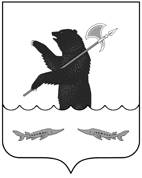 П О С Т А Н О В Л Е Н И ЕАДМИНИСТРАЦИИРыбинского муниципального районаот  12.04.2022                                                                                                                № 445О внесении изменений в постановлениеадминистрации Рыбинского муниципального района от 04.04.2018 № 637            В соответствии с Бюджетным кодексом Российской Федерации, Федеральным законом от 06.10.2003 № 131-ФЗ «Об общих принципах организации местного самоуправления в Российской Федерации», постановлением администрации Рыбинского муниципального района от 25.04.2014 № 703 «Об утверждении Положения о программно-целевом планировании и контроле в органах местного самоуправления и структурных подразделениях администрации Рыбинского муниципального района», решением Муниципального Совета Рыбинского муниципального района от 16.12.2021  № 156 «О бюджете Рыбинского  муниципального района на 2022 год и на плановый период 2023 и 2024 годов»,  администрация Рыбинского муниципального районаПОСТАНОВЛЯЕТ:Внести в постановление администрации Рыбинского муниципального района от 04.04.2018 № 637 «Об утверждении муниципальной программы» следующие изменения:в пункте 1 постановления слова «на 2018-2023 годы» заменить словами «на 2018-2024 годы»;  приложение к постановлению изложить в новой редакции согласно приложению.Опубликовать постановление в средствах массовой информации.Постановление вступает в силу с момента подписания. Контроль за исполнением постановления возложить на заместителя главы администрации Рыбинского муниципального района Смирнову О.А.Глава Рыбинскогомуниципального района					                              Т.А. СмирноваПриложениек постановлению администрацииРыбинского муниципального районаот 12.04.2022 № 445МУНИЦИПАЛЬНАЯ ПРОГРАММАРЫБИНСКОГО МУНИЦИПАЛЬНОГО РАЙОНА«Обеспечение общественного порядка и противодействие преступностина территории Рыбинского муниципального района»на 2018-2024 годыПАСПОРТ муниципальной программы1. Общая характеристика сферы реализации муниципальной программы         Формирование единой государственной системы профилактики преступлений и иных правонарушений занимает одно из ключевых мест в числе национальных приоритетов современной России.
         Целевым предназначением программы по профилактике правонарушений является нейтрализация негативных процессов, протекающих в обществе и способствующих созданию причин и условий для совершения правонарушений, а также упреждающее воздействие в отношении определенных категорий лиц, предрасположенных в силу ряда социальных, экономических, общественных и иных факторов к девиантному поведению.В Рыбинском муниципальном районе уже имеется положительный опыт реализации муниципальных программ, направленных на создание и развитие единой системы профилактики правонарушений. Правоохранительными органами, органами местного самоуправления, другими участниками профилактической деятельности проводилась работа по совершенствованию системы профилактики преступлений и правонарушений, в том числе на улицах и в общественных местах на территории района.В Рыбинском муниципальном районе осуществлялось внедрение современных технических средств и новейших информационных технологий, что способствовало повышению эффективности в системе профилактики правонарушений. На территории района установлено более 400 камер видеонаблюдения. При совершении преступлений, правонарушений сотрудники органов внутренних дел используют видеозаписи в раскрытии преступлений.  Продолжалась работа по привлечению общественности к охране общественного порядка. К участию в охране общественного порядка привлекаются 11 (одиннадцать) добровольных народных дружин в количестве 96 (девяносто шесть) человек.           Проведение комплекса мероприятий предыдущих муниципальных программ, направленных на профилактику преступлений и обеспечение охраны общественного порядка, позволили в определенной мере стабилизировать криминогенную обстановку на территории Рыбинского муниципального района. Однако, несмотря на имеющиеся позитивные тенденции, состояние криминогенной обстановки в районе требует продолжения работы по ее улучшению, так как ряд показателей продолжает вызывать тревогу (возросло количество совершенных преступлений мошенническим способом). Муниципальная программа «Обеспечение общественного порядка и противодействие преступности на территории Рыбинского муниципального района» на 2018-2024 годы (далее  - Программа) разработана для решения проблем, существующих в области профилактики правонарушений и обеспечения безопасного проживания граждан  на территории Рыбинского муниципального района.
        Предусмотренные Программой меры основаны на изучении главных криминологических тенденций, прогнозируемых оценках их дальнейшего развития, сложившейся практике и опыте проведения профилактической работы.
Программно-целевой подход необходим для того, чтобы в рамках Программы сконцентрировать имеющиеся возможности и ресурсы на решение ключевых проблем в правоохранительной сфере, обеспечить сбалансированность и последовательность решения стоящих задач, совершенствовать механизмы развития системы профилактики правонарушений.
          Роль администрации Рыбинского муниципального района состоит в объединении интересов и усилий правоохранительных органов, органов местного самоуправления и общественности в борьбе с преступностью и профилактике правонарушений, так как усилия одних лишь правоохранительных органов недостаточны в современных условиях.
Несмотря на реализацию масштабных мер по профилактике правонарушений, значительная часть вопросов по обеспечению правопорядка остаются не до конца разрешенными.
         Национальный антитеррористический комитет России информирует о сохраняющейся угрозе совершения террористических актов и необходимости принятия, превентивных мер по противодействию терроризму. В соответствии с Федеральным законом от 06.10.2003 № 131-ФЗ «Об общих принципах организации местного самоуправления в Российской Федерации» вопросами местного значения являются:- создание условий для реализации мер, направленных на укрепление межнационального и межконфессионального согласия, сохранение и развитие языков и культуры народов Российской Федерации, проживающих на территории поселения, социальную и культурную адаптацию мигрантов, профилактику межнациональных (межэтнических) конфликтов;- участие в профилактике терроризма и экстремизма, а также в минимизации и (или) ликвидации последствий проявлений терроризма и экстремизма в границах района.   Приоритетным направлением деятельности органов местного самоуправления является решение вопросов профилактики негативных явлений среди несовершеннолетних, их социальной адаптации, создание эффективной системы реализации прав детей, формирование и поддержка механизма правовой защиты детства. В этой работе особая роль и значение отводится межведомственному взаимодействию органов и учреждений системы профилактики безнадзорности и правонарушений несовершеннолетних, созданию эффективной комплексной системы профилактики безнадзорности и правонарушений. На территории Рыбинского муниципального района проживают 4794 несовершеннолетних. Территориальной комиссией по делам несовершеннолетних и защите их прав организуется индивидуальная профилактическая работа в отношении 19 несовершеннолетних правонарушителей и 28 семей, находящихся в социально опасном положении. В 2016 году с 6 до 19 возросло количество преступлений, совершенных несовершеннолетними. В 2017 году наблюдается положительная динамика, несовершеннолетними совершено 3 преступления, однако ситуация с детской и подростковой преступностью на территории района не является стабильной.       Продолжает оставаться нестабильной ситуация в семьях, где родители самоустранились от воспитания и содержания детей, ослаблены ее основные социальные функции, распространяется алкоголизация населения.        В связи с этим остается актуальной необходимость активизации работы по профилактике безнадзорности и правонарушений несовершеннолетних на программно-целевой основе с использованием межведомственного подхода.        Учитывая сложность и многообразие факторов, влияющих на состояние и динамику преступности, кардинальное улучшение криминогенной ситуации на территории Рыбинского муниципального района может быть достигнуто только на основе поддержки правоохранительной деятельности, объединения усилий органов местного самоуправления и широкого вовлечения в борьбу с преступностью негосударственных организаций, общественных объединений и граждан. Анализ состояния уровня общественной безопасности на территории Рыбинского муниципального района свидетельствует о необходимости совершенствования форм и методов противодействия терроризму, координации взаимодействия органов местного самоуправления, правоохранительных органов, общественных объединений по профилактике правонарушений, вопросам охраны общественного порядка. Эффективно противостоять угрозам можно только комплексно, используя для этого весь арсенал профилактических, воспитательных, медицинских и правоохранительных мер, в том числе посредством реализации мероприятий данной муниципальной программы. 
        Настоящая Программа подготовлена на основе предложений правоохранительных органов и органов администрации Рыбинского муниципального района. Программа отражает стратегию правоохранительной деятельности по приоритетным направлениям в организации профилактики правонарушений и содержит меры, осуществление которых позволит обеспечить достижение целей и решений основных задач Программы.
        Эффективность программных мероприятий должна оказать положительное влияние на состояние правопорядка: снижение уровня преступности, усиление антитеррористической безопасности.2. Приоритеты политики в сфере реализации муниципальной программыи ожидаемые конечные результаты ее реализацииРеализация мероприятий, предусмотренных Программой, позволит совершенствовать систему профилактики преступлений и правонарушений на территории Рыбинского муниципального района, активизировать работу по профилактике безнадзорности и правонарушений несовершеннолетних на программно-целевой основе с использованием межведомственного подхода, укрепит доверие общества, граждан к органам местного самоуправления, органам внутренних дел за счет повышения открытости их деятельности и уровня взаимодействия. Внедрение современных технических средств и информационных технологий в деятельность правоохранительных органов обеспечит снижение роста преступлений, в том числе в общественных местах и на улицах. Системное и комплексное использование идеологических, информационно-пропагандистских, социально-экономических, правовых, специальных и иных мер противодействия терроризму обеспечит толерантное существование населения на территории района.Проведение мероприятий обучающего, пропагандистского, практического характера позволит повысить уровень готовности населения к грамотному поведению в критических условиях.Реализация Программы предполагает достижение следующих результатов:- активное взаимодействие по профилактике правонарушений органов местного самоуправления, правоохранительных органов, организаций и общественных объединений;- снижение количества преступлений и общественно опасных деяний, совершенных несовершеннолетними до достижения возраста уголовной ответственности; -  уменьшение количества несовершеннолетних, стоящих на различных видах учета;-    снижение количества семей, находящихся в социально опасном положении;- снижение количества зарегистрированных преступлений, в том числе совершенных в общественных местах и на улице; -    сокращение рецидивной преступности; -  повышение эффективности работы участковых уполномоченных полиции на территории поселений; -    совершенствование взаимодействия организаций, учреждений, общественности в сфере противодействия террористической и экстремистской деятельности; - повышение занятости детей и молодежи в вечернее время (увеличение количества работающих в вечернее время спортивных залов).3. Цель (и) и целевые показатели муниципальной программы	Основной целью муниципальной программы является:	- совершенствование многоуровневой системы профилактики преступлений и правонарушений на территории Рыбинского муниципального района.4. Задачи муниципальной программыОсновная цель Программы - совершенствование многоуровневой системы профилактики преступлений и правонарушений на территории Рыбинского муниципального района.Для достижения указанной цели необходимо решить основные задачи, которые отражены в перечне основных мероприятий.Задача 1: «Совершенствование системы профилактики правонарушений и рецидивной преступности на территории Рыбинского муниципального района»:1.          Усилить профилактику правонарушений, в том числе в общественных местах и на улицах на территории Рыбинского муниципального района.2.  Активизировать  включение всех субъектов взаимодействия в профилактическую деятельность по снижению рецидивной преступности.Задача 2: «Совершенствование профилактической работы по предотвращению терроризма и экстремизма на территории Рыбинского муниципального района»:1. Обеспечить реализацию системы мероприятий по предотвращению терроризма и экстремизма на территории муниципального района.Задача 3:  «Профилактика безнадзорности, правонарушений и защита прав несовершеннолетних в Рыбинском муниципальном районе»:1. Совершенствовать механизмы взаимодействия органов местного самоуправления, правоохранительных органов, организаций и общественных объединений по профилактике правонарушений на территории Рыбинского муниципального района.2.       Создать условия для профилактики безнадзорности, правонарушений и защите прав несовершеннолетних на территории района.5. Обобщенная характеристика мер правового регулирования в рамках муниципальной программы	Муниципальная программа «Обеспечение общественного порядка  и противодействие преступности на территории Рыбинского муниципального района» на 2018-2024 годы разработана в соответствии с постановлением администрации Рыбинского муниципального района от 25.04.2014 № 703 «Об утверждении Положения о программно-целевом планировании и контроле в органах местного самоуправления и структурных подразделений администрации Рыбинского муниципального района».Источниками финансирования муниципальной программы являются средства местного бюджета Рыбинского муниципального района. 	Объемы финансирования муниципальной программы носят прогнозный характер и подлежат ежегодному уточнению в установленном порядке при формировании проекта местного бюджета на очередной финансовый и плановые годы.        Ответственный исполнитель муниципальной программы, обеспечивает реализацию подпрограмм муниципальной программы в соответствии с утвержденными объемами финансирования и контроль за целевым использованием денежных средств.  В целях обеспечения процесса мониторинга и анализа выполнения муниципальной программы ответственный исполнитель муниципальной программы  2 раза в год представляет в управление экономики и финансов администрации Рыбинского муниципального района отчеты о реализации основных мероприятий, входящих в состав муниципальной программы. Отчеты оформляются в соответствии с требованиями, представленными в приложении 5 (форма 2) к Положению, утвержденному постановлением администрации Рыбинского муниципального района от 25.04.2014 № 703 «Об утверждении Положения о программно-целевом планировании и контроле в органах местного самоуправления и структурных подразделениях администрации Рыбинского муниципального района»:	- полугодовой – не позднее 15 июля текущего года;	- ежегодный – не позднее 10 февраля года, следующего за отчетным.	Ответственный исполнитель муниципальной программы организует размещение на своей странице официального сайта администрации Рыбинского муниципального района в информационно-телекоммуникационной сети «Интернет»:	- текста муниципальной программы, в срок не позднее 10 рабочих дней с момента ее утверждения/внесения изменений;	- отчетов о реализации муниципальной программы (за исключением отчетов о реализации подпрограмм), в 10-дневный срок после представления отчетности.6. Ресурсное обеспечение муниципальной программы 7. Перечень задач основного мероприятия «Обеспечение общественного порядка и профилактика правонарушений в Рыбинском муниципальном районе» на 2018-2024 годыСписок используемых сокращений:Администрация – администрация Рыбинского муниципального районаГКУ СО ЯО СРЦ «Наставник» - государственное казенное учреждение социального обслуживания Ярославской области социально-реабилитационный центр для несовершеннолетних «Наставник»МАУ РМР «САМ» - муниципальное автономное учреждение Рыбинского муниципального района «Социальное агентство молодежи»МОУ ДПО «ММЦ» – муниципальное образовательное учреждение дополнительного профессионального образования (повышения квалификации) «Муниципальный методический центр»ОКДНиЗП – общественные комиссии по делам несовершеннолетних и защите их прав ООП – орган опеки и попечительства Рыбинского районаОУСП – органы и учреждения системы профилактики безнадзорности и правонарушений несовершеннолетнихОтдел ПДНиЗП – отдел по делам несовершеннолетних и защите их прав администрации Рыбинского муниципального районаМУ МВД - межмуниципальное управление  министерства внутренних дел России «Рыбинское»ОУСП – органы и учреждения системы профилактики безнадзорности и правонарушений несовершеннолетнихТКДН и ЗП –  территориальная комиссия по делам несовершеннолетних и защите их прав Рыбинского муниципального районаУО – управление образования администрации Рыбинского муниципального района	УТСПН – управление труда и социальной поддержки населения администрации Рыбинского муниципального районаУКМС – управление по культуре, молодежи и спорту администрации Рыбинского муниципального районаФКУ УИИ УФСИН – Рыбинское отделение федерального казённого учреждения уголовно-исполнительная инспекция Управления федеральной службы исполнения наказаний по Ярославской областиЯОКНБ – государственное бюджетное учреждение здравоохранения Ярославской области «Ярославская областная клиническая наркологическая больница» (Рыбинские подразделения)ДНД – Добровольная народная дружинаМУ ДО ЦТР «Город мастеров» - муниципальное учреждение дополнительного образования центр творчества и развития «Город мастеров»Начальник отдела по делам несовершеннолетних и защите их прав администрации Рыбинского муниципального района											                               Е.П. ВоронцоваОтветственный исполнитель муниципальной программыАдминистрация Рыбинского муниципального района, начальник отдела по делам несовершеннолетних и защите их прав Воронцова Елена Павловна, тел. (4855) 222-521Куратор муниципальной программыЗаместитель главы администрации Рыбинского муниципального районаСмирнова Ольга Анатольевна, тел. (4855) 21-24-63Сроки реализации муниципальной программы2018-2024 годыЦель муниципальной программыСовершенствование многоуровневой системы профилактики преступлений и правонарушений на территории Рыбинского муниципального района Объем финансирования муниципальной программы, в том числе по годам реализации, тыс. рублей Всего по муниципальной программе - 986 тыс. рублей, в том числе:2018 год - 320,0 тыс. рублей;2019 год - 130,0 тыс. рублей;2020 год - 130,0 тыс. рублей;2021 год - 130,0 тыс. рублей;2022 год -  130,0 тыс. рублей;2023 год -    90,0 тыс. рублей;2024 год -    56,0 тыс.рублейПеречень подпрограмм и основных мероприятий, входящих в состав муниципальной программыПеречень подпрограмм и основных мероприятий, входящих в состав муниципальной программыОбеспечение общественного порядка и противодействию преступности на территории Рыбинского муниципального района Администрация  Рыбинского муниципального района, Воронцова Елена Павловна – начальник отдела по делам несовершеннолетних и защите их прав администрации Рыбинского муниципального района, тел. (4855) 28-17-80Управление  по культуре, молодежи и спорту администрации Рыбинского муниципального района, начальник Управления  по культуре, молодежи и спорту администрации Рыбинского муниципального района, телефон 8 (4855) 22-36-78Электронный адрес размещения муниципальной программы в информационно-телекоммуникационной сети «Интернет»http://www.admrmr.ru/index.php/221-munitsipalnye-programmy/1831-munitsipalnaya-programma-obespechenie-obshchestvennogo-poryadka-i-protivodejstvie-prestupnosti-na-territorii-rybinskogo-munitsipalnogo-rajona Наименование показателяЕдиница измеренияЗначение показателяЗначение показателяЗначение показателяЗначение показателяЗначение показателяЗначение показателяЗначение показателяЗначение показателяЗначение показателяЗначение показателяЗначение показателяЗначение показателяЗначение показателяЗначение показателяЗначение показателяНаименование показателяЕдиница измеренияБазовое значение 2017 года2018 год2018 год2019 год2019 год2020 год2020 год      2021 год      2021 год    2022 год    2022 год2023 год2023 год2024 год2024 годплановоес учетом дополни-тельных средствплановоес учетом дополни-тельных средствплановоес учетом дополни-тельных средствплановоес учетом дополни-тельных средствплановоес учетом дополнительных мредствплановоес учетом дополни-тельных средствплановоес учетом дополни-тельных средств1234567891011121314151617Муниципальная программа «Обеспечение общественного порядка и противодействие преступности на территории Рыбинского муниципального района» на 2018-2023 годыМуниципальная программа «Обеспечение общественного порядка и противодействие преступности на территории Рыбинского муниципального района» на 2018-2023 годыМуниципальная программа «Обеспечение общественного порядка и противодействие преступности на территории Рыбинского муниципального района» на 2018-2023 годыМуниципальная программа «Обеспечение общественного порядка и противодействие преступности на территории Рыбинского муниципального района» на 2018-2023 годыМуниципальная программа «Обеспечение общественного порядка и противодействие преступности на территории Рыбинского муниципального района» на 2018-2023 годыМуниципальная программа «Обеспечение общественного порядка и противодействие преступности на территории Рыбинского муниципального района» на 2018-2023 годыМуниципальная программа «Обеспечение общественного порядка и противодействие преступности на территории Рыбинского муниципального района» на 2018-2023 годыМуниципальная программа «Обеспечение общественного порядка и противодействие преступности на территории Рыбинского муниципального района» на 2018-2023 годыМуниципальная программа «Обеспечение общественного порядка и противодействие преступности на территории Рыбинского муниципального района» на 2018-2023 годыМуниципальная программа «Обеспечение общественного порядка и противодействие преступности на территории Рыбинского муниципального района» на 2018-2023 годыМуниципальная программа «Обеспечение общественного порядка и противодействие преступности на территории Рыбинского муниципального района» на 2018-2023 годыМуниципальная программа «Обеспечение общественного порядка и противодействие преступности на территории Рыбинского муниципального района» на 2018-2023 годыМуниципальная программа «Обеспечение общественного порядка и противодействие преступности на территории Рыбинского муниципального района» на 2018-2023 годыМуниципальная программа «Обеспечение общественного порядка и противодействие преступности на территории Рыбинского муниципального района» на 2018-2023 годыМуниципальная программа «Обеспечение общественного порядка и противодействие преступности на территории Рыбинского муниципального района» на 2018-2023 годыКоличество зарегистрированных преступлений, в том числе совершенных:- в общественных местах- на улице ед.508не более 500-не более 490-не более 480-не более475-не более475-не более475-не более475-Количество преступлений и общественно опасных деяний, совершенных несовершеннолетними до достижения возраста уголовной ответственности ед.19не более 17-не более 15-не более 15-не более 15      -не более 15-не более 15     -не более 14-Количество граждан, принимавших участие в профилактике правонарушенийчел.9696-97-98-100-102- 102-104    -Количество совершенных правонарушений, преступлений террористической направленностиед.00-0-0-0-0-0-     0-Источник финансированияВсегоОценка расходов (тыс. руб.)в том числе по годам реализацииОценка расходов (тыс. руб.)в том числе по годам реализацииОценка расходов (тыс. руб.)в том числе по годам реализацииОценка расходов (тыс. руб.)в том числе по годам реализацииОценка расходов (тыс. руб.)в том числе по годам реализацииОценка расходов (тыс. руб.)в том числе по годам реализацииОценка расходов (тыс. руб.)в том числе по годам реализацииИсточник финансированияВсего2018 год2019 год2020 год2021 год2022 год2023 год2024 год123456789МП «Обеспечение общественного порядка и противодействие преступности на территории  Рыбинского муниципального района» на 2018-2021 годы986,0320,0130,0130,0130,0130,090,056,0Местный бюджет, действующие расходные обязательства986,0 320,0130,0130,0130,0130,090,056,0Итоги по муниципальной программе986,0320,0130,0130,0130,0130,0,090,056,0Местный бюджет, действующие расходные обязательства986,0320,0130,0130,0130,0130,090,056,0№ п/пНаименование задачи/мероприятия (в установленном порядке)Наименование задачи/мероприятия (в установленном порядке)Наименование задачи/мероприятия (в установленном порядке)Результат выполнения мероприятияРезультат выполнения мероприятияСрок реализации,годыСрок реализации,годыПлановый объем финансирования (тыс. рублей)Плановый объем финансирования (тыс. рублей)Плановый объем финансирования (тыс. рублей)Исполнитель и соисполнители мероприятия (в установленном порядкеИсполнитель и соисполнители мероприятия (в установленном порядкеИсполнитель и соисполнители мероприятия (в установленном порядке№ п/пНаименование задачи/мероприятия (в установленном порядке)Наименование задачи/мероприятия (в установленном порядке)Наименование задачи/мероприятия (в установленном порядке)наименование, единица измеренияплановое значениеСрок реализации,годыСрок реализации,годывсегоОБМБИсполнитель и соисполнители мероприятия (в установленном порядкеИсполнитель и соисполнители мероприятия (в установленном порядкеИсполнитель и соисполнители мероприятия (в установленном порядке1233344567899Задача 1. Совершенствование системы профилактики правонарушений и рецидивной преступности на территории Рыбинского муниципального района.Задача 1. Совершенствование системы профилактики правонарушений и рецидивной преступности на территории Рыбинского муниципального района.Задача 1. Совершенствование системы профилактики правонарушений и рецидивной преступности на территории Рыбинского муниципального района.Задача 1. Совершенствование системы профилактики правонарушений и рецидивной преступности на территории Рыбинского муниципального района.Задача 1. Совершенствование системы профилактики правонарушений и рецидивной преступности на территории Рыбинского муниципального района.Задача 1. Совершенствование системы профилактики правонарушений и рецидивной преступности на территории Рыбинского муниципального района.Задача 1. Совершенствование системы профилактики правонарушений и рецидивной преступности на территории Рыбинского муниципального района.201850,0-50,0Задача 1. Совершенствование системы профилактики правонарушений и рецидивной преступности на территории Рыбинского муниципального района.Задача 1. Совершенствование системы профилактики правонарушений и рецидивной преступности на территории Рыбинского муниципального района.Задача 1. Совершенствование системы профилактики правонарушений и рецидивной преступности на территории Рыбинского муниципального района.Задача 1. Совершенствование системы профилактики правонарушений и рецидивной преступности на территории Рыбинского муниципального района.Задача 1. Совершенствование системы профилактики правонарушений и рецидивной преступности на территории Рыбинского муниципального района.Задача 1. Совершенствование системы профилактики правонарушений и рецидивной преступности на территории Рыбинского муниципального района.Задача 1. Совершенствование системы профилактики правонарушений и рецидивной преступности на территории Рыбинского муниципального района.2019---Задача 1. Совершенствование системы профилактики правонарушений и рецидивной преступности на территории Рыбинского муниципального района.Задача 1. Совершенствование системы профилактики правонарушений и рецидивной преступности на территории Рыбинского муниципального района.Задача 1. Совершенствование системы профилактики правонарушений и рецидивной преступности на территории Рыбинского муниципального района.Задача 1. Совершенствование системы профилактики правонарушений и рецидивной преступности на территории Рыбинского муниципального района.Задача 1. Совершенствование системы профилактики правонарушений и рецидивной преступности на территории Рыбинского муниципального района.Задача 1. Совершенствование системы профилактики правонарушений и рецидивной преступности на территории Рыбинского муниципального района.Задача 1. Совершенствование системы профилактики правонарушений и рецидивной преступности на территории Рыбинского муниципального района.2020---Задача 1. Совершенствование системы профилактики правонарушений и рецидивной преступности на территории Рыбинского муниципального района.Задача 1. Совершенствование системы профилактики правонарушений и рецидивной преступности на территории Рыбинского муниципального района.Задача 1. Совершенствование системы профилактики правонарушений и рецидивной преступности на территории Рыбинского муниципального района.Задача 1. Совершенствование системы профилактики правонарушений и рецидивной преступности на территории Рыбинского муниципального района.Задача 1. Совершенствование системы профилактики правонарушений и рецидивной преступности на территории Рыбинского муниципального района.Задача 1. Совершенствование системы профилактики правонарушений и рецидивной преступности на территории Рыбинского муниципального района.Задача 1. Совершенствование системы профилактики правонарушений и рецидивной преступности на территории Рыбинского муниципального района.2021---Задача 1. Совершенствование системы профилактики правонарушений и рецидивной преступности на территории Рыбинского муниципального района.Задача 1. Совершенствование системы профилактики правонарушений и рецидивной преступности на территории Рыбинского муниципального района.Задача 1. Совершенствование системы профилактики правонарушений и рецидивной преступности на территории Рыбинского муниципального района.Задача 1. Совершенствование системы профилактики правонарушений и рецидивной преступности на территории Рыбинского муниципального района.Задача 1. Совершенствование системы профилактики правонарушений и рецидивной преступности на территории Рыбинского муниципального района.Задача 1. Совершенствование системы профилактики правонарушений и рецидивной преступности на территории Рыбинского муниципального района.Задача 1. Совершенствование системы профилактики правонарушений и рецидивной преступности на территории Рыбинского муниципального района.2022---Задача 1. Совершенствование системы профилактики правонарушений и рецидивной преступности на территории Рыбинского муниципального района.Задача 1. Совершенствование системы профилактики правонарушений и рецидивной преступности на территории Рыбинского муниципального района.Задача 1. Совершенствование системы профилактики правонарушений и рецидивной преступности на территории Рыбинского муниципального района.Задача 1. Совершенствование системы профилактики правонарушений и рецидивной преступности на территории Рыбинского муниципального района.Задача 1. Совершенствование системы профилактики правонарушений и рецидивной преступности на территории Рыбинского муниципального района.Задача 1. Совершенствование системы профилактики правонарушений и рецидивной преступности на территории Рыбинского муниципального района.Задача 1. Совершенствование системы профилактики правонарушений и рецидивной преступности на территории Рыбинского муниципального района.2023---Задача 1. Совершенствование системы профилактики правонарушений и рецидивной преступности на территории Рыбинского муниципального района.Задача 1. Совершенствование системы профилактики правонарушений и рецидивной преступности на территории Рыбинского муниципального района.Задача 1. Совершенствование системы профилактики правонарушений и рецидивной преступности на территории Рыбинского муниципального района.Задача 1. Совершенствование системы профилактики правонарушений и рецидивной преступности на территории Рыбинского муниципального района.Задача 1. Совершенствование системы профилактики правонарушений и рецидивной преступности на территории Рыбинского муниципального района.Задача 1. Совершенствование системы профилактики правонарушений и рецидивной преступности на территории Рыбинского муниципального района.Задача 1. Совершенствование системы профилактики правонарушений и рецидивной преступности на территории Рыбинского муниципального района.2024---1.1Анализ состояния правопорядка на территории муниципального района, результатов работы по борьбе с преступностью, охране общественного порядкаанализ проведен, да/нетанализ проведен, да/нетанализ проведен, да/нетдада2018---МУ МВД (по согл.);АдминистрацияМУ МВД (по согл.);Администрация1.1Анализ состояния правопорядка на территории муниципального района, результатов работы по борьбе с преступностью, охране общественного порядкаанализ проведен, да/нетанализ проведен, да/нетанализ проведен, да/нетдада2019---МУ МВД (по согл.);АдминистрацияМУ МВД (по согл.);Администрация1.1Анализ состояния правопорядка на территории муниципального района, результатов работы по борьбе с преступностью, охране общественного порядкаанализ проведен, да/нетанализ проведен, да/нетанализ проведен, да/нетдада2020---МУ МВД (по согл.);АдминистрацияМУ МВД (по согл.);Администрация1.1Анализ состояния правопорядка на территории муниципального района, результатов работы по борьбе с преступностью, охране общественного порядкаанализ проведен, да/нетанализ проведен, да/нетанализ проведен, да/нетдада2021---МУ МВД (по согл.);АдминистрацияМУ МВД (по согл.);Администрация1.1Анализ состояния правопорядка на территории муниципального района, результатов работы по борьбе с преступностью, охране общественного порядкаанализ проведен, да/нетанализ проведен, да/нетанализ проведен, да/нетдада2022---МУ МВД (по согл.);АдминистрацияМУ МВД (по согл.);Администрация1.1Анализ состояния правопорядка на территории муниципального района, результатов работы по борьбе с преступностью, охране общественного порядкаанализ проведен, да/нетанализ проведен, да/нетанализ проведен, да/нетдада2023---МУ МВД (по согл.);АдминистрацияМУ МВД (по согл.);Администрация1.1Анализ состояния правопорядка на территории муниципального района, результатов работы по борьбе с преступностью, охране общественного порядкаанализ проведен, да/нетанализ проведен, да/нетанализ проведен, да/нетдада2024---МУ МВД (по согл.);АдминистрацияМУ МВД (по согл.);Администрация1.2Регулярное рассмотрение на коллегиях, комиссии по профилактике правонарушений, координационных и оперативных совещаниях результатов совместной деятельности по проблемным вопросам повышения эффективности профилактики правонарушений и укрепления общественного порядкарезультаты рассмотрены, да/нетрезультаты рассмотрены, да/нетрезультаты рассмотрены, да/нетдада2018---МУ МВД (по согл.);Прокуратура(по согл.);АдминистрацияМУ МВД (по согл.);Прокуратура(по согл.);Администрация1.2Регулярное рассмотрение на коллегиях, комиссии по профилактике правонарушений, координационных и оперативных совещаниях результатов совместной деятельности по проблемным вопросам повышения эффективности профилактики правонарушений и укрепления общественного порядкарезультаты рассмотрены, да/нетрезультаты рассмотрены, да/нетрезультаты рассмотрены, да/нетдада2019---МУ МВД (по согл.);Прокуратура(по согл.);АдминистрацияМУ МВД (по согл.);Прокуратура(по согл.);Администрация1.2Регулярное рассмотрение на коллегиях, комиссии по профилактике правонарушений, координационных и оперативных совещаниях результатов совместной деятельности по проблемным вопросам повышения эффективности профилактики правонарушений и укрепления общественного порядкарезультаты рассмотрены, да/нетрезультаты рассмотрены, да/нетрезультаты рассмотрены, да/нетдада2020---МУ МВД (по согл.);Прокуратура(по согл.);АдминистрацияМУ МВД (по согл.);Прокуратура(по согл.);Администрация1.2Регулярное рассмотрение на коллегиях, комиссии по профилактике правонарушений, координационных и оперативных совещаниях результатов совместной деятельности по проблемным вопросам повышения эффективности профилактики правонарушений и укрепления общественного порядкарезультаты рассмотрены, да/нетрезультаты рассмотрены, да/нетрезультаты рассмотрены, да/нетдада2021---МУ МВД (по согл.);Прокуратура(по согл.);АдминистрацияМУ МВД (по согл.);Прокуратура(по согл.);Администрация1.2Регулярное рассмотрение на коллегиях, комиссии по профилактике правонарушений, координационных и оперативных совещаниях результатов совместной деятельности по проблемным вопросам повышения эффективности профилактики правонарушений и укрепления общественного порядкарезультаты рассмотрены, да/нетрезультаты рассмотрены, да/нетрезультаты рассмотрены, да/нетдада2022---МУ МВД (по согл.);Прокуратура(по согл.);АдминистрацияМУ МВД (по согл.);Прокуратура(по согл.);Администрация1.2Регулярное рассмотрение на коллегиях, комиссии по профилактике правонарушений, координационных и оперативных совещаниях результатов совместной деятельности по проблемным вопросам повышения эффективности профилактики правонарушений и укрепления общественного порядкарезультаты рассмотрены, да/нетрезультаты рассмотрены, да/нетрезультаты рассмотрены, да/нетдада2023---МУ МВД (по согл.);Прокуратура(по согл.);АдминистрацияМУ МВД (по согл.);Прокуратура(по согл.);Администрация1.2Регулярное рассмотрение на коллегиях, комиссии по профилактике правонарушений, координационных и оперативных совещаниях результатов совместной деятельности по проблемным вопросам повышения эффективности профилактики правонарушений и укрепления общественного порядкарезультаты рассмотрены, да/нетрезультаты рассмотрены, да/нетрезультаты рассмотрены, да/нетдада2024---МУ МВД (по согл.);Прокуратура(по согл.);АдминистрацияМУ МВД (по согл.);Прокуратура(по согл.);Администрация1.3Изучение межмуниципального опыта по профилактике правонарушений, привлечению населения к охране общественного порядка и организации деятельности добровольных народных дружин, актива общественностиопыт изучен, да/нетопыт изучен, да/нетопыт изучен, да/нетдада2018---МУ МВД (по согл.);АдминистрацияМУ МВД (по согл.);Администрация1.3Изучение межмуниципального опыта по профилактике правонарушений, привлечению населения к охране общественного порядка и организации деятельности добровольных народных дружин, актива общественностиопыт изучен, да/нетопыт изучен, да/нетопыт изучен, да/нетдада2019---МУ МВД (по согл.);АдминистрацияМУ МВД (по согл.);Администрация1.3Изучение межмуниципального опыта по профилактике правонарушений, привлечению населения к охране общественного порядка и организации деятельности добровольных народных дружин, актива общественностиопыт изучен, да/нетопыт изучен, да/нетопыт изучен, да/нетдада2020---МУ МВД (по согл.);АдминистрацияМУ МВД (по согл.);Администрация1.3Изучение межмуниципального опыта по профилактике правонарушений, привлечению населения к охране общественного порядка и организации деятельности добровольных народных дружин, актива общественностиопыт изучен, да/нетопыт изучен, да/нетопыт изучен, да/нетдада2021---МУ МВД (по согл.);АдминистрацияМУ МВД (по согл.);Администрация1.3Изучение межмуниципального опыта по профилактике правонарушений, привлечению населения к охране общественного порядка и организации деятельности добровольных народных дружин, актива общественностиопыт изучен, да/нетопыт изучен, да/нетопыт изучен, да/нетдада2022---МУ МВД (по согл.);АдминистрацияМУ МВД (по согл.);Администрация1.3Изучение межмуниципального опыта по профилактике правонарушений, привлечению населения к охране общественного порядка и организации деятельности добровольных народных дружин, актива общественностиопыт изучен, да/нетопыт изучен, да/нетопыт изучен, да/нетдада2023---МУ МВД (по согл.);АдминистрацияМУ МВД (по согл.);Администрация1.3Изучение межмуниципального опыта по профилактике правонарушений, привлечению населения к охране общественного порядка и организации деятельности добровольных народных дружин, актива общественностиопыт изучен, да/нетопыт изучен, да/нетопыт изучен, да/нетдада2024---МУ МВД (по согл.);АдминистрацияМУ МВД (по согл.);Администрация1.4Организация встреч руководства МУ МВД Российской Федерации «Рыбинское» с общественностьювстречи проведены,да/нетвстречи проведены,да/нетвстречи проведены,да/нетдада2018---МУ МВД (по согл.);АдминистрацияМУ МВД (по согл.);Администрация1.4Организация встреч руководства МУ МВД Российской Федерации «Рыбинское» с общественностьювстречи проведены,да/нетвстречи проведены,да/нетвстречи проведены,да/нетдада2019---МУ МВД (по согл.);АдминистрацияМУ МВД (по согл.);Администрация1.4Организация встреч руководства МУ МВД Российской Федерации «Рыбинское» с общественностьювстречи проведены,да/нетвстречи проведены,да/нетвстречи проведены,да/нетдада2020---МУ МВД (по согл.);АдминистрацияМУ МВД (по согл.);Администрация1.4Организация встреч руководства МУ МВД Российской Федерации «Рыбинское» с общественностьювстречи проведены,да/нетвстречи проведены,да/нетвстречи проведены,да/нетдада2021---МУ МВД (по согл.);АдминистрацияМУ МВД (по согл.);Администрация1.4Организация встреч руководства МУ МВД Российской Федерации «Рыбинское» с общественностьювстречи проведены,да/нетвстречи проведены,да/нетвстречи проведены,да/нетдада2022---МУ МВД (по согл.);АдминистрацияМУ МВД (по согл.);Администрация1.4Организация встреч руководства МУ МВД Российской Федерации «Рыбинское» с общественностьювстречи проведены,да/нетвстречи проведены,да/нетвстречи проведены,да/нетдада2023---МУ МВД (по согл.);АдминистрацияМУ МВД (по согл.);Администрация1.4Организация встреч руководства МУ МВД Российской Федерации «Рыбинское» с общественностьювстречи проведены,да/нетвстречи проведены,да/нетвстречи проведены,да/нетдада2024---МУ МВД (по согл.);АдминистрацияМУ МВД (по согл.);Администрация1.5Проведение социологических исследований удовлетворенности населения обеспечением правопорядка и безопасности жизнедеятельности на территории Рыбинского муниципального районапроведено исследование, да/нетпроведено исследование, да/нетпроведено исследование, да/нетдада2018---МУ МВД (по согл.)МУ МВД (по согл.)1.5Проведение социологических исследований удовлетворенности населения обеспечением правопорядка и безопасности жизнедеятельности на территории Рыбинского муниципального районапроведено исследование, да/нетпроведено исследование, да/нетпроведено исследование, да/нетдада2019---МУ МВД (по согл.)МУ МВД (по согл.)1.5Проведение социологических исследований удовлетворенности населения обеспечением правопорядка и безопасности жизнедеятельности на территории Рыбинского муниципального районапроведено исследование, да/нетпроведено исследование, да/нетпроведено исследование, да/нетдада2020---МУ МВД (по согл.)МУ МВД (по согл.)1.5Проведение социологических исследований удовлетворенности населения обеспечением правопорядка и безопасности жизнедеятельности на территории Рыбинского муниципального районапроведено исследование, да/нетпроведено исследование, да/нетпроведено исследование, да/нетдада2021---МУ МВД (по согл.)МУ МВД (по согл.)1.5Проведение социологических исследований удовлетворенности населения обеспечением правопорядка и безопасности жизнедеятельности на территории Рыбинского муниципального районапроведено исследование, да/нетпроведено исследование, да/нетпроведено исследование, да/нетдада2022---МУ МВД (по согл.)МУ МВД (по согл.)1.5Проведение социологических исследований удовлетворенности населения обеспечением правопорядка и безопасности жизнедеятельности на территории Рыбинского муниципального районапроведено исследование, да/нетпроведено исследование, да/нетпроведено исследование, да/нетдада2023---МУ МВД (по согл.)МУ МВД (по согл.)1.5Проведение социологических исследований удовлетворенности населения обеспечением правопорядка и безопасности жизнедеятельности на территории Рыбинского муниципального районапроведено исследование, да/нетпроведено исследование, да/нетпроведено исследование, да/нетдада2024---МУ МВД (по согл.)МУ МВД (по согл.)1.6Информирование населения через СМИ о деятельности органов местного самоуправления по профилактике и предупреждению правонарушенийинформирование населения, да/нетинформирование населения, да/нетинформирование населения, да/нетдада2018---Администрация,МУ МВД          (по согл.)Администрация,МУ МВД          (по согл.)1.6Информирование населения через СМИ о деятельности органов местного самоуправления по профилактике и предупреждению правонарушенийинформирование населения, да/нетинформирование населения, да/нетинформирование населения, да/нетда да 2019---Администрация,МУ МВД          (по согл.)Администрация,МУ МВД          (по согл.)1.6Информирование населения через СМИ о деятельности органов местного самоуправления по профилактике и предупреждению правонарушенийинформирование населения, да/нетинформирование населения, да/нетинформирование населения, да/нетдада2020---Администрация,МУ МВД          (по согл.)Администрация,МУ МВД          (по согл.)1.6Информирование населения через СМИ о деятельности органов местного самоуправления по профилактике и предупреждению правонарушенийинформирование населения, да/нетинформирование населения, да/нетинформирование населения, да/нетдада2021---Администрация,МУ МВД          (по согл.)Администрация,МУ МВД          (по согл.)1.6Информирование населения через СМИ о деятельности органов местного самоуправления по профилактике и предупреждению правонарушенийинформирование населения, да/нетинформирование населения, да/нетинформирование населения, да/нетдада2022---Администрация,МУ МВД          (по согл.)Администрация,МУ МВД          (по согл.)1.6Информирование населения через СМИ о деятельности органов местного самоуправления по профилактике и предупреждению правонарушенийинформирование населения, да/нетинформирование населения, да/нетинформирование населения, да/нетдада2023---Администрация,МУ МВД          (по согл.)Администрация,МУ МВД          (по согл.)1.6Информирование населения через СМИ о деятельности органов местного самоуправления по профилактике и предупреждению правонарушенийинформирование населения, да/нетинформирование населения, да/нетинформирование населения, да/нетдада2024---Администрация,МУ МВД          (по согл.)Администрация,МУ МВД          (по согл.)1.7Проведение мероприятий по выявлению и пресечению фактов незаконного оборота спиртосодержащей продукциимероприятия проведены, да/нетмероприятия проведены, да/нетмероприятия проведены, да/нетдада2018---МУ МВД         (по согл.)МУ МВД         (по согл.)1.7Проведение мероприятий по выявлению и пресечению фактов незаконного оборота спиртосодержащей продукциимероприятия проведены, да/нетмероприятия проведены, да/нетмероприятия проведены, да/нетдада2019---МУ МВД         (по согл.)МУ МВД         (по согл.)1.7Проведение мероприятий по выявлению и пресечению фактов незаконного оборота спиртосодержащей продукциимероприятия проведены, да/нетмероприятия проведены, да/нетмероприятия проведены, да/нетдада2020---МУ МВД         (по согл.)МУ МВД         (по согл.)1.7Проведение мероприятий по выявлению и пресечению фактов незаконного оборота спиртосодержащей продукциимероприятия проведены, да/нетмероприятия проведены, да/нетмероприятия проведены, да/нетдада2021---МУ МВД         (по согл.)МУ МВД         (по согл.)1.7Проведение мероприятий по выявлению и пресечению фактов незаконного оборота спиртосодержащей продукциимероприятия проведены, да/нетмероприятия проведены, да/нетмероприятия проведены, да/нетдада2022---МУ МВД         (по согл.)МУ МВД         (по согл.)1.7Проведение мероприятий по выявлению и пресечению фактов незаконного оборота спиртосодержащей продукциимероприятия проведены, да/нетмероприятия проведены, да/нетмероприятия проведены, да/нетдада2023---МУ МВД         (по согл.)МУ МВД         (по согл.)1.7Проведение мероприятий по выявлению и пресечению фактов незаконного оборота спиртосодержащей продукциимероприятия проведены, да/нетмероприятия проведены, да/нетмероприятия проведены, да/нетдада2024---МУ МВД         (по согл.)МУ МВД         (по согл.)1.8Организация совместных рейдов с целью профилактики правонарушений на территории районарейды проведены, да/нетрейды проведены, да/нетрейды проведены, да/нетдада2018---МУ МВД(по согл.); АдминистрацияМУ МВД(по согл.); Администрация1.8Организация совместных рейдов с целью профилактики правонарушений на территории районарейды проведены, да/нетрейды проведены, да/нетрейды проведены, да/нетдада2019---МУ МВД(по согл.); АдминистрацияМУ МВД(по согл.); Администрация1.8Организация совместных рейдов с целью профилактики правонарушений на территории районарейды проведены, да/нетрейды проведены, да/нетрейды проведены, да/нетдада2020---МУ МВД(по согл.); АдминистрацияМУ МВД(по согл.); Администрация1.8Организация совместных рейдов с целью профилактики правонарушений на территории районарейды проведены, да/нетрейды проведены, да/нетрейды проведены, да/нетдада2021---МУ МВД(по согл.); АдминистрацияМУ МВД(по согл.); Администрация1.8Организация совместных рейдов с целью профилактики правонарушений на территории районарейды проведены, да/нетрейды проведены, да/нетрейды проведены, да/нетдада2022---МУ МВД(по согл.); АдминистрацияМУ МВД(по согл.); Администрация1.8Организация совместных рейдов с целью профилактики правонарушений на территории районарейды проведены, да/нетрейды проведены, да/нетрейды проведены, да/нетдада2023---МУ МВД(по согл.); АдминистрацияМУ МВД(по согл.); Администрация1.8Организация совместных рейдов с целью профилактики правонарушений на территории районарейды проведены, да/нетрейды проведены, да/нетрейды проведены, да/нетдада2024---МУ МВД(по согл.); АдминистрацияМУ МВД(по согл.); Администрация1.9Проведение мероприятий по выявлению и пресечению незаконной деятельности игорных заведениймероприятия проведены, да/нетмероприятия проведены, да/нетмероприятия проведены, да/нетдада2018---МУ МВД(по согл.) МУ МВД(по согл.) 1.9Проведение мероприятий по выявлению и пресечению незаконной деятельности игорных заведениймероприятия проведены, да/нетмероприятия проведены, да/нетмероприятия проведены, да/нетдада2019---МУ МВД(по согл.) МУ МВД(по согл.) 1.9Проведение мероприятий по выявлению и пресечению незаконной деятельности игорных заведениймероприятия проведены, да/нетмероприятия проведены, да/нетмероприятия проведены, да/нетдада2020---МУ МВД(по согл.) МУ МВД(по согл.) 1.9Проведение мероприятий по выявлению и пресечению незаконной деятельности игорных заведениймероприятия проведены, да/нетмероприятия проведены, да/нетмероприятия проведены, да/нетдада2021---МУ МВД(по согл.) МУ МВД(по согл.) 1.9Проведение мероприятий по выявлению и пресечению незаконной деятельности игорных заведениймероприятия проведены, да/нетмероприятия проведены, да/нетмероприятия проведены, да/нетдада2022---МУ МВД(по согл.) МУ МВД(по согл.) 1.9Проведение мероприятий по выявлению и пресечению незаконной деятельности игорных заведениймероприятия проведены, да/нетмероприятия проведены, да/нетмероприятия проведены, да/нетдада2023---МУ МВД(по согл.) МУ МВД(по согл.) 1.9Проведение мероприятий по выявлению и пресечению незаконной деятельности игорных заведениймероприятия проведены, да/нетмероприятия проведены, да/нетмероприятия проведены, да/нетдада2024---МУ МВД(по согл.) МУ МВД(по согл.) 1.10Организация работы по привлечению к административной ответственности лиц, осуществляющих личную торговлю в местах, не отведенных для этих целеймероприятия проведены, да/нетмероприятия проведены, да/нетмероприятия проведены, да/нетдада2018---МУ МВД(по согл.);АдминистрацияМУ МВД(по согл.);Администрация1.10Организация работы по привлечению к административной ответственности лиц, осуществляющих личную торговлю в местах, не отведенных для этих целеймероприятия проведены, да/нетмероприятия проведены, да/нетмероприятия проведены, да/нетдада2019---МУ МВД(по согл.);АдминистрацияМУ МВД(по согл.);Администрация1.10Организация работы по привлечению к административной ответственности лиц, осуществляющих личную торговлю в местах, не отведенных для этих целеймероприятия проведены, да/нетмероприятия проведены, да/нетмероприятия проведены, да/нетдада2020---МУ МВД(по согл.);АдминистрацияМУ МВД(по согл.);Администрация1.10Организация работы по привлечению к административной ответственности лиц, осуществляющих личную торговлю в местах, не отведенных для этих целеймероприятия проведены, да/нетмероприятия проведены, да/нетмероприятия проведены, да/нетдада2021---МУ МВД(по согл.);АдминистрацияМУ МВД(по согл.);Администрация1.10Организация работы по привлечению к административной ответственности лиц, осуществляющих личную торговлю в местах, не отведенных для этих целеймероприятия проведены, да/нетмероприятия проведены, да/нетмероприятия проведены, да/нетдада2022---МУ МВД(по согл.);АдминистрацияМУ МВД(по согл.);Администрация1.10Организация работы по привлечению к административной ответственности лиц, осуществляющих личную торговлю в местах, не отведенных для этих целеймероприятия проведены, да/нетмероприятия проведены, да/нетмероприятия проведены, да/нетдада2023---МУ МВД(по согл.);АдминистрацияМУ МВД(по согл.);Администрация1.10Организация работы по привлечению к административной ответственности лиц, осуществляющих личную торговлю в местах, не отведенных для этих целеймероприятия проведены, да/нетмероприятия проведены, да/нетмероприятия проведены, да/нетдада2024---МУ МВД(по согл.);АдминистрацияМУ МВД(по согл.);Администрация1.11Организация совместных рейдов по предупреждению правонарушений на водных объектахрейды проведены, да/нетрейды проведены, да/нетрейды проведены, да/нетдада2018---МУ МВД(по согл.);ГИМС(по согл.);АдминистрацияМУ МВД(по согл.);ГИМС(по согл.);Администрация1.11Организация совместных рейдов по предупреждению правонарушений на водных объектахрейды проведены, да/нетрейды проведены, да/нетрейды проведены, да/нетдада2019---МУ МВД(по согл.);ГИМС(по согл.);АдминистрацияМУ МВД(по согл.);ГИМС(по согл.);Администрация1.11Организация совместных рейдов по предупреждению правонарушений на водных объектахрейды проведены, да/нетрейды проведены, да/нетрейды проведены, да/нетдада2020---МУ МВД(по согл.);ГИМС(по согл.);АдминистрацияМУ МВД(по согл.);ГИМС(по согл.);Администрация1.11Организация совместных рейдов по предупреждению правонарушений на водных объектахрейды проведены, да/нетрейды проведены, да/нетрейды проведены, да/нетдада2021---МУ МВД(по согл.);ГИМС(по согл.);АдминистрацияМУ МВД(по согл.);ГИМС(по согл.);Администрация1.11Организация совместных рейдов по предупреждению правонарушений на водных объектахрейды проведены, да/нетрейды проведены, да/нетрейды проведены, да/нетдада2022---МУ МВД(по согл.);ГИМС(по согл.);АдминистрацияМУ МВД(по согл.);ГИМС(по согл.);Администрация1.11Организация совместных рейдов по предупреждению правонарушений на водных объектахрейды проведены, да/нетрейды проведены, да/нетрейды проведены, да/нетдада2023---МУ МВД(по согл.);ГИМС(по согл.);АдминистрацияМУ МВД(по согл.);ГИМС(по согл.);Администрация1.11Организация совместных рейдов по предупреждению правонарушений на водных объектахрейды проведены, да/нетрейды проведены, да/нетрейды проведены, да/нетдада2024---МУ МВД(по согл.);ГИМС(по согл.);АдминистрацияМУ МВД(по согл.);ГИМС(по согл.);Администрация1.12Проведение мероприятий по подбору и привлечению граждан к охране общественного порядка. Развитие деятельности добровольных народных дружин.мероприятия проведены, да/нетмероприятия проведены, да/нетмероприятия проведены, да/нетдада2018---Администрация;МУ МВД(по согл.)Администрация;МУ МВД(по согл.)1.12Проведение мероприятий по подбору и привлечению граждан к охране общественного порядка. Развитие деятельности добровольных народных дружин.мероприятия проведены, да/нетмероприятия проведены, да/нетмероприятия проведены, да/нетдада2019---Администрация;МУ МВД(по согл.)Администрация;МУ МВД(по согл.)1.12Проведение мероприятий по подбору и привлечению граждан к охране общественного порядка. Развитие деятельности добровольных народных дружин.мероприятия проведены, да/нетмероприятия проведены, да/нетмероприятия проведены, да/нетдада2020---Администрация;МУ МВД(по согл.)Администрация;МУ МВД(по согл.)1.12Проведение мероприятий по подбору и привлечению граждан к охране общественного порядка. Развитие деятельности добровольных народных дружин.мероприятия проведены, да/нетмероприятия проведены, да/нетмероприятия проведены, да/нетдада2021---Администрация;МУ МВД(по согл.)Администрация;МУ МВД(по согл.)1.12Проведение мероприятий по подбору и привлечению граждан к охране общественного порядка. Развитие деятельности добровольных народных дружин.мероприятия проведены, да/нетмероприятия проведены, да/нетмероприятия проведены, да/нетдада2022---Администрация;МУ МВД(по согл.)Администрация;МУ МВД(по согл.)1.12дада2023---1.12дада2024---1.13Обеспечение совместно с МУ МВД России «Рыбинское» участия казачьих формирований Рыбинского муниципального района в мероприятиях по охране общественного порядка, координация их взаимодействия с правоохранительными органамиОбеспечение совместно с МУ МВД России «Рыбинское» участия казачьих формирований Рыбинского муниципального района в мероприятиях по охране общественного порядка, координация их взаимодействия с правоохранительными органамиучастие обеспечено, да/нетучастие обеспечено, да/нетдада2018---МУ МВД(по согл.);Администрация1.13Обеспечение совместно с МУ МВД России «Рыбинское» участия казачьих формирований Рыбинского муниципального района в мероприятиях по охране общественного порядка, координация их взаимодействия с правоохранительными органамиОбеспечение совместно с МУ МВД России «Рыбинское» участия казачьих формирований Рыбинского муниципального района в мероприятиях по охране общественного порядка, координация их взаимодействия с правоохранительными органамиучастие обеспечено, да/нетучастие обеспечено, да/нетдада2019---МУ МВД(по согл.);Администрация1.13Обеспечение совместно с МУ МВД России «Рыбинское» участия казачьих формирований Рыбинского муниципального района в мероприятиях по охране общественного порядка, координация их взаимодействия с правоохранительными органамиОбеспечение совместно с МУ МВД России «Рыбинское» участия казачьих формирований Рыбинского муниципального района в мероприятиях по охране общественного порядка, координация их взаимодействия с правоохранительными органамиучастие обеспечено, да/нетучастие обеспечено, да/нетдада2020---МУ МВД(по согл.);Администрация1.13Обеспечение совместно с МУ МВД России «Рыбинское» участия казачьих формирований Рыбинского муниципального района в мероприятиях по охране общественного порядка, координация их взаимодействия с правоохранительными органамиОбеспечение совместно с МУ МВД России «Рыбинское» участия казачьих формирований Рыбинского муниципального района в мероприятиях по охране общественного порядка, координация их взаимодействия с правоохранительными органамиучастие обеспечено, да/нетучастие обеспечено, да/нетдада2021---МУ МВД(по согл.);Администрация1.13Обеспечение совместно с МУ МВД России «Рыбинское» участия казачьих формирований Рыбинского муниципального района в мероприятиях по охране общественного порядка, координация их взаимодействия с правоохранительными органамиОбеспечение совместно с МУ МВД России «Рыбинское» участия казачьих формирований Рыбинского муниципального района в мероприятиях по охране общественного порядка, координация их взаимодействия с правоохранительными органамиучастие обеспечено, да/нетучастие обеспечено, да/нетдада2022---МУ МВД(по согл.);Администрация1.13Обеспечение совместно с МУ МВД России «Рыбинское» участия казачьих формирований Рыбинского муниципального района в мероприятиях по охране общественного порядка, координация их взаимодействия с правоохранительными органамиОбеспечение совместно с МУ МВД России «Рыбинское» участия казачьих формирований Рыбинского муниципального района в мероприятиях по охране общественного порядка, координация их взаимодействия с правоохранительными органамиучастие обеспечено, да/нетучастие обеспечено, да/нетдада2023---МУ МВД(по согл.);Администрация1.13Обеспечение совместно с МУ МВД России «Рыбинское» участия казачьих формирований Рыбинского муниципального района в мероприятиях по охране общественного порядка, координация их взаимодействия с правоохранительными органамиОбеспечение совместно с МУ МВД России «Рыбинское» участия казачьих формирований Рыбинского муниципального района в мероприятиях по охране общественного порядка, координация их взаимодействия с правоохранительными органамиучастие обеспечено, да/нетучастие обеспечено, да/нетдада2024---МУ МВД(по согл.);Администрация1.14Организация проведения профилактической операции "Безопасный дом, подъезд, квартира" в целях обеспечения охраны квартир, дач и других мест хранения личного имущества гражданОрганизация проведения профилактической операции "Безопасный дом, подъезд, квартира" в целях обеспечения охраны квартир, дач и других мест хранения личного имущества гражданоперация проведена, да/нетоперация проведена, да/нетдада2018---         МУ МВД(по согл.);1.14Организация проведения профилактической операции "Безопасный дом, подъезд, квартира" в целях обеспечения охраны квартир, дач и других мест хранения личного имущества гражданОрганизация проведения профилактической операции "Безопасный дом, подъезд, квартира" в целях обеспечения охраны квартир, дач и других мест хранения личного имущества гражданоперация проведена, да/нетоперация проведена, да/нетдада2019---         МУ МВД(по согл.);1.14Организация проведения профилактической операции "Безопасный дом, подъезд, квартира" в целях обеспечения охраны квартир, дач и других мест хранения личного имущества гражданОрганизация проведения профилактической операции "Безопасный дом, подъезд, квартира" в целях обеспечения охраны квартир, дач и других мест хранения личного имущества гражданоперация проведена, да/нетоперация проведена, да/нетдада2020---         МУ МВД(по согл.);1.14Организация проведения профилактической операции "Безопасный дом, подъезд, квартира" в целях обеспечения охраны квартир, дач и других мест хранения личного имущества гражданОрганизация проведения профилактической операции "Безопасный дом, подъезд, квартира" в целях обеспечения охраны квартир, дач и других мест хранения личного имущества гражданоперация проведена, да/нетоперация проведена, да/нетдада2021---         МУ МВД(по согл.);1.14Организация проведения профилактической операции "Безопасный дом, подъезд, квартира" в целях обеспечения охраны квартир, дач и других мест хранения личного имущества гражданОрганизация проведения профилактической операции "Безопасный дом, подъезд, квартира" в целях обеспечения охраны квартир, дач и других мест хранения личного имущества гражданоперация проведена, да/нетоперация проведена, да/нетдада2022---         МУ МВД(по согл.);1.14Организация проведения профилактической операции "Безопасный дом, подъезд, квартира" в целях обеспечения охраны квартир, дач и других мест хранения личного имущества гражданОрганизация проведения профилактической операции "Безопасный дом, подъезд, квартира" в целях обеспечения охраны квартир, дач и других мест хранения личного имущества гражданоперация проведена, да/нетоперация проведена, да/нетдада2023---         МУ МВД(по согл.);1.14Организация проведения профилактической операции "Безопасный дом, подъезд, квартира" в целях обеспечения охраны квартир, дач и других мест хранения личного имущества гражданОрганизация проведения профилактической операции "Безопасный дом, подъезд, квартира" в целях обеспечения охраны квартир, дач и других мест хранения личного имущества гражданоперация проведена, да/нетоперация проведена, да/нетдада2024---         МУ МВД(по согл.);1.15Организация отчетов участковых уполномоченных полиции перед населением административных участков, коллективами предприятий, учреждений, организаций с привлечением представителей органов местного самоуправленияОрганизация отчетов участковых уполномоченных полиции перед населением административных участков, коллективами предприятий, учреждений, организаций с привлечением представителей органов местного самоуправленияотчеты проведены, да/нетотчеты проведены, да/нетдада2018---МУ МВД(по согл.);Администрация1.15Организация отчетов участковых уполномоченных полиции перед населением административных участков, коллективами предприятий, учреждений, организаций с привлечением представителей органов местного самоуправленияОрганизация отчетов участковых уполномоченных полиции перед населением административных участков, коллективами предприятий, учреждений, организаций с привлечением представителей органов местного самоуправленияотчеты проведены, да/нетотчеты проведены, да/нетдада2019---МУ МВД(по согл.);Администрация1.15Организация отчетов участковых уполномоченных полиции перед населением административных участков, коллективами предприятий, учреждений, организаций с привлечением представителей органов местного самоуправленияОрганизация отчетов участковых уполномоченных полиции перед населением административных участков, коллективами предприятий, учреждений, организаций с привлечением представителей органов местного самоуправленияотчеты проведены, да/нетотчеты проведены, да/нетдада2020---МУ МВД(по согл.);Администрация1.15Организация отчетов участковых уполномоченных полиции перед населением административных участков, коллективами предприятий, учреждений, организаций с привлечением представителей органов местного самоуправленияОрганизация отчетов участковых уполномоченных полиции перед населением административных участков, коллективами предприятий, учреждений, организаций с привлечением представителей органов местного самоуправленияотчеты проведены, да/нетотчеты проведены, да/нетдада2021---МУ МВД(по согл.);Администрация1.15Организация отчетов участковых уполномоченных полиции перед населением административных участков, коллективами предприятий, учреждений, организаций с привлечением представителей органов местного самоуправленияОрганизация отчетов участковых уполномоченных полиции перед населением административных участков, коллективами предприятий, учреждений, организаций с привлечением представителей органов местного самоуправленияотчеты проведены, да/нетотчеты проведены, да/нетдада2022---МУ МВД(по согл.);Администрация1.15Организация отчетов участковых уполномоченных полиции перед населением административных участков, коллективами предприятий, учреждений, организаций с привлечением представителей органов местного самоуправленияОрганизация отчетов участковых уполномоченных полиции перед населением административных участков, коллективами предприятий, учреждений, организаций с привлечением представителей органов местного самоуправленияотчеты проведены, да/нетотчеты проведены, да/нетдада2023---МУ МВД(по согл.);Администрация1.15Организация отчетов участковых уполномоченных полиции перед населением административных участков, коллективами предприятий, учреждений, организаций с привлечением представителей органов местного самоуправленияОрганизация отчетов участковых уполномоченных полиции перед населением административных участков, коллективами предприятий, учреждений, организаций с привлечением представителей органов местного самоуправленияотчеты проведены, да/нетотчеты проведены, да/нетдада2024---МУ МВД(по согл.);Администрация1.16Своевременное информирование администраций поселений Рыбинского муниципального района и подразделений органов внутренних дел о лицах, освобождающихся из исправительных учреждений и намеревающихся проживать на территории Рыбинского муниципального районаСвоевременное информирование администраций поселений Рыбинского муниципального района и подразделений органов внутренних дел о лицах, освобождающихся из исправительных учреждений и намеревающихся проживать на территории Рыбинского муниципального районаинформирование проведено, да/нетинформирование проведено, да/нетдада2018---         УФСИН(по согл.)1.16Своевременное информирование администраций поселений Рыбинского муниципального района и подразделений органов внутренних дел о лицах, освобождающихся из исправительных учреждений и намеревающихся проживать на территории Рыбинского муниципального районаСвоевременное информирование администраций поселений Рыбинского муниципального района и подразделений органов внутренних дел о лицах, освобождающихся из исправительных учреждений и намеревающихся проживать на территории Рыбинского муниципального районаинформирование проведено, да/нетинформирование проведено, да/нетдада2019---         УФСИН(по согл.)1.16Своевременное информирование администраций поселений Рыбинского муниципального района и подразделений органов внутренних дел о лицах, освобождающихся из исправительных учреждений и намеревающихся проживать на территории Рыбинского муниципального районаСвоевременное информирование администраций поселений Рыбинского муниципального района и подразделений органов внутренних дел о лицах, освобождающихся из исправительных учреждений и намеревающихся проживать на территории Рыбинского муниципального районаинформирование проведено, да/нетинформирование проведено, да/нетдада2020---         УФСИН(по согл.)1.16Своевременное информирование администраций поселений Рыбинского муниципального района и подразделений органов внутренних дел о лицах, освобождающихся из исправительных учреждений и намеревающихся проживать на территории Рыбинского муниципального районаСвоевременное информирование администраций поселений Рыбинского муниципального района и подразделений органов внутренних дел о лицах, освобождающихся из исправительных учреждений и намеревающихся проживать на территории Рыбинского муниципального районаинформирование проведено, да/нетинформирование проведено, да/нетдада2021---         УФСИН(по согл.)1.16Своевременное информирование администраций поселений Рыбинского муниципального района и подразделений органов внутренних дел о лицах, освобождающихся из исправительных учреждений и намеревающихся проживать на территории Рыбинского муниципального районаСвоевременное информирование администраций поселений Рыбинского муниципального района и подразделений органов внутренних дел о лицах, освобождающихся из исправительных учреждений и намеревающихся проживать на территории Рыбинского муниципального районаинформирование проведено, да/нетинформирование проведено, да/нетдада2022---         УФСИН(по согл.)1.16Своевременное информирование администраций поселений Рыбинского муниципального района и подразделений органов внутренних дел о лицах, освобождающихся из исправительных учреждений и намеревающихся проживать на территории Рыбинского муниципального районаСвоевременное информирование администраций поселений Рыбинского муниципального района и подразделений органов внутренних дел о лицах, освобождающихся из исправительных учреждений и намеревающихся проживать на территории Рыбинского муниципального районаинформирование проведено, да/нетинформирование проведено, да/нетдада2023---         УФСИН(по согл.)1.16Своевременное информирование администраций поселений Рыбинского муниципального района и подразделений органов внутренних дел о лицах, освобождающихся из исправительных учреждений и намеревающихся проживать на территории Рыбинского муниципального районаСвоевременное информирование администраций поселений Рыбинского муниципального района и подразделений органов внутренних дел о лицах, освобождающихся из исправительных учреждений и намеревающихся проживать на территории Рыбинского муниципального районаинформирование проведено, да/нетинформирование проведено, да/нетдада2024---         УФСИН(по согл.)1.17Осуществление контроля по месту жительства за лицами, ранее судимыми, и осужденными, состоящими на учете в уголовно - исполнительных инспекцияхОсуществление контроля по месту жительства за лицами, ранее судимыми, и осужденными, состоящими на учете в уголовно - исполнительных инспекцияхконтроль осуществлен, да/нетконтроль осуществлен, да/нетдада2018---УИИ(по согл.);МУ МВД(по согл.)1.17Осуществление контроля по месту жительства за лицами, ранее судимыми, и осужденными, состоящими на учете в уголовно - исполнительных инспекцияхОсуществление контроля по месту жительства за лицами, ранее судимыми, и осужденными, состоящими на учете в уголовно - исполнительных инспекцияхконтроль осуществлен, да/нетконтроль осуществлен, да/нетдада2019---УИИ(по согл.);МУ МВД(по согл.)1.17Осуществление контроля по месту жительства за лицами, ранее судимыми, и осужденными, состоящими на учете в уголовно - исполнительных инспекцияхОсуществление контроля по месту жительства за лицами, ранее судимыми, и осужденными, состоящими на учете в уголовно - исполнительных инспекцияхконтроль осуществлен, да/нетконтроль осуществлен, да/нетдада2020---УИИ(по согл.);МУ МВД(по согл.)1.17Осуществление контроля по месту жительства за лицами, ранее судимыми, и осужденными, состоящими на учете в уголовно - исполнительных инспекцияхОсуществление контроля по месту жительства за лицами, ранее судимыми, и осужденными, состоящими на учете в уголовно - исполнительных инспекцияхконтроль осуществлен, да/нетконтроль осуществлен, да/нетдада2021---УИИ(по согл.);МУ МВД(по согл.)1.17Осуществление контроля по месту жительства за лицами, ранее судимыми, и осужденными, состоящими на учете в уголовно - исполнительных инспекцияхОсуществление контроля по месту жительства за лицами, ранее судимыми, и осужденными, состоящими на учете в уголовно - исполнительных инспекцияхконтроль осуществлен, да/нетконтроль осуществлен, да/нетдада2022---УИИ(по согл.);МУ МВД(по согл.)1.17Осуществление контроля по месту жительства за лицами, ранее судимыми, и осужденными, состоящими на учете в уголовно - исполнительных инспекцияхОсуществление контроля по месту жительства за лицами, ранее судимыми, и осужденными, состоящими на учете в уголовно - исполнительных инспекцияхконтроль осуществлен, да/нетконтроль осуществлен, да/нетдада2023---УИИ(по согл.);МУ МВД(по согл.)1.17Осуществление контроля по месту жительства за лицами, ранее судимыми, и осужденными, состоящими на учете в уголовно - исполнительных инспекцияхОсуществление контроля по месту жительства за лицами, ранее судимыми, и осужденными, состоящими на учете в уголовно - исполнительных инспекцияхконтроль осуществлен, да/нетконтроль осуществлен, да/нетдада2024---УИИ(по согл.);МУ МВД(по согл.)1.18Оказание содействия в трудоустройстве лицам, освободившимся из мест лишения свободы по отбытии срока наказания, и лицам, досрочно освободившимся из мест лишения свободыОказание содействия в трудоустройстве лицам, освободившимся из мест лишения свободы по отбытии срока наказания, и лицам, досрочно освободившимся из мест лишения свободысодействие оказано, да/нетсодействие оказано, да/нетдада2018---УИИ(по согл.);ЦЗН(по согл.);Администрация1.18Оказание содействия в трудоустройстве лицам, освободившимся из мест лишения свободы по отбытии срока наказания, и лицам, досрочно освободившимся из мест лишения свободыОказание содействия в трудоустройстве лицам, освободившимся из мест лишения свободы по отбытии срока наказания, и лицам, досрочно освободившимся из мест лишения свободысодействие оказано, да/нетсодействие оказано, да/нетдада2019---УИИ(по согл.);ЦЗН(по согл.);Администрация1.18Оказание содействия в трудоустройстве лицам, освободившимся из мест лишения свободы по отбытии срока наказания, и лицам, досрочно освободившимся из мест лишения свободыОказание содействия в трудоустройстве лицам, освободившимся из мест лишения свободы по отбытии срока наказания, и лицам, досрочно освободившимся из мест лишения свободысодействие оказано, да/нетсодействие оказано, да/нетдада2020---УИИ(по согл.);ЦЗН(по согл.);Администрация1.18Оказание содействия в трудоустройстве лицам, освободившимся из мест лишения свободы по отбытии срока наказания, и лицам, досрочно освободившимся из мест лишения свободыОказание содействия в трудоустройстве лицам, освободившимся из мест лишения свободы по отбытии срока наказания, и лицам, досрочно освободившимся из мест лишения свободысодействие оказано, да/нетсодействие оказано, да/нетдада2021---УИИ(по согл.);ЦЗН(по согл.);Администрация1.18Оказание содействия в трудоустройстве лицам, освободившимся из мест лишения свободы по отбытии срока наказания, и лицам, досрочно освободившимся из мест лишения свободыОказание содействия в трудоустройстве лицам, освободившимся из мест лишения свободы по отбытии срока наказания, и лицам, досрочно освободившимся из мест лишения свободысодействие оказано, да/нетсодействие оказано, да/нетдада2022---УИИ(по согл.);ЦЗН(по согл.);Администрация1.18Оказание содействия в трудоустройстве лицам, освободившимся из мест лишения свободы по отбытии срока наказания, и лицам, досрочно освободившимся из мест лишения свободыОказание содействия в трудоустройстве лицам, освободившимся из мест лишения свободы по отбытии срока наказания, и лицам, досрочно освободившимся из мест лишения свободысодействие оказано, да/нетсодействие оказано, да/нетдада2023---УИИ(по согл.);ЦЗН(по согл.);Администрация1.18Оказание содействия в трудоустройстве лицам, освободившимся из мест лишения свободы по отбытии срока наказания, и лицам, досрочно освободившимся из мест лишения свободыОказание содействия в трудоустройстве лицам, освободившимся из мест лишения свободы по отбытии срока наказания, и лицам, досрочно освободившимся из мест лишения свободысодействие оказано, да/нетсодействие оказано, да/нетдада2024---УИИ(по согл.);ЦЗН(по согл.);Администрация1.19Информирование о положении на рынке труда и наличии вакантных мест для содействия в трудоустройстве лицам, освободившимся из мест лишения свободы (по письменным запросам учреждений УФСИН России по Ярославской области)Информирование о положении на рынке труда и наличии вакантных мест для содействия в трудоустройстве лицам, освободившимся из мест лишения свободы (по письменным запросам учреждений УФСИН России по Ярославской области)проведено информирование, да/нетпроведено информирование, да/нетдада2018---ЦЗН(по согл.)УИИ(по согл.);1.19Информирование о положении на рынке труда и наличии вакантных мест для содействия в трудоустройстве лицам, освободившимся из мест лишения свободы (по письменным запросам учреждений УФСИН России по Ярославской области)Информирование о положении на рынке труда и наличии вакантных мест для содействия в трудоустройстве лицам, освободившимся из мест лишения свободы (по письменным запросам учреждений УФСИН России по Ярославской области)проведено информирование, да/нетпроведено информирование, да/нетдада2019---ЦЗН(по согл.)УИИ(по согл.);1.19Информирование о положении на рынке труда и наличии вакантных мест для содействия в трудоустройстве лицам, освободившимся из мест лишения свободы (по письменным запросам учреждений УФСИН России по Ярославской области)Информирование о положении на рынке труда и наличии вакантных мест для содействия в трудоустройстве лицам, освободившимся из мест лишения свободы (по письменным запросам учреждений УФСИН России по Ярославской области)проведено информирование, да/нетпроведено информирование, да/нетдада2020---ЦЗН(по согл.)УИИ(по согл.);1.19Информирование о положении на рынке труда и наличии вакантных мест для содействия в трудоустройстве лицам, освободившимся из мест лишения свободы (по письменным запросам учреждений УФСИН России по Ярославской области)Информирование о положении на рынке труда и наличии вакантных мест для содействия в трудоустройстве лицам, освободившимся из мест лишения свободы (по письменным запросам учреждений УФСИН России по Ярославской области)проведено информирование, да/нетпроведено информирование, да/нетдада2021---ЦЗН(по согл.)УИИ(по согл.);1.19Информирование о положении на рынке труда и наличии вакантных мест для содействия в трудоустройстве лицам, освободившимся из мест лишения свободы (по письменным запросам учреждений УФСИН России по Ярославской области)Информирование о положении на рынке труда и наличии вакантных мест для содействия в трудоустройстве лицам, освободившимся из мест лишения свободы (по письменным запросам учреждений УФСИН России по Ярославской области)проведено информирование, да/нетпроведено информирование, да/нетдада2022---ЦЗН(по согл.)УИИ(по согл.);1.19Информирование о положении на рынке труда и наличии вакантных мест для содействия в трудоустройстве лицам, освободившимся из мест лишения свободы (по письменным запросам учреждений УФСИН России по Ярославской области)Информирование о положении на рынке труда и наличии вакантных мест для содействия в трудоустройстве лицам, освободившимся из мест лишения свободы (по письменным запросам учреждений УФСИН России по Ярославской области)проведено информирование, да/нетпроведено информирование, да/нетдада2023---ЦЗН(по согл.)УИИ(по согл.);1.19Информирование о положении на рынке труда и наличии вакантных мест для содействия в трудоустройстве лицам, освободившимся из мест лишения свободы (по письменным запросам учреждений УФСИН России по Ярославской области)Информирование о положении на рынке труда и наличии вакантных мест для содействия в трудоустройстве лицам, освободившимся из мест лишения свободы (по письменным запросам учреждений УФСИН России по Ярославской области)проведено информирование, да/нетпроведено информирование, да/нетдада2024---ЦЗН(по согл.)УИИ(по согл.);1.20Организация работы по трудоустройству лиц, осужденных к наказаниям, не связанным с лишением свободы (обязательные и исправительные работы)Организация работы по трудоустройству лиц, осужденных к наказаниям, не связанным с лишением свободы (обязательные и исправительные работы)работа организована, да/нетработа организована, да/нетдада2018---УИИ(по согл.);ЦЗН(по согл.);Администрация1.20Организация работы по трудоустройству лиц, осужденных к наказаниям, не связанным с лишением свободы (обязательные и исправительные работы)Организация работы по трудоустройству лиц, осужденных к наказаниям, не связанным с лишением свободы (обязательные и исправительные работы)работа организована, да/нетработа организована, да/нетдада2019---УИИ(по согл.);ЦЗН(по согл.);Администрация1.20Организация работы по трудоустройству лиц, осужденных к наказаниям, не связанным с лишением свободы (обязательные и исправительные работы)Организация работы по трудоустройству лиц, осужденных к наказаниям, не связанным с лишением свободы (обязательные и исправительные работы)работа организована, да/нетработа организована, да/нетдада2020---УИИ(по согл.);ЦЗН(по согл.);Администрация1.20Организация работы по трудоустройству лиц, осужденных к наказаниям, не связанным с лишением свободы (обязательные и исправительные работы)Организация работы по трудоустройству лиц, осужденных к наказаниям, не связанным с лишением свободы (обязательные и исправительные работы)работа организована, да/нетработа организована, да/нетдада2021---УИИ(по согл.);ЦЗН(по согл.);Администрация1.20Организация работы по трудоустройству лиц, осужденных к наказаниям, не связанным с лишением свободы (обязательные и исправительные работы)Организация работы по трудоустройству лиц, осужденных к наказаниям, не связанным с лишением свободы (обязательные и исправительные работы)работа организована, да/нетработа организована, да/нетдада2022---УИИ(по согл.);ЦЗН(по согл.);Администрация1.20Организация работы по трудоустройству лиц, осужденных к наказаниям, не связанным с лишением свободы (обязательные и исправительные работы)Организация работы по трудоустройству лиц, осужденных к наказаниям, не связанным с лишением свободы (обязательные и исправительные работы)работа организована, да/нетработа организована, да/нетдада2023---УИИ(по согл.);ЦЗН(по согл.);Администрация1.20Организация работы по трудоустройству лиц, осужденных к наказаниям, не связанным с лишением свободы (обязательные и исправительные работы)Организация работы по трудоустройству лиц, осужденных к наказаниям, не связанным с лишением свободы (обязательные и исправительные работы)работа организована, да/нетработа организована, да/нетдада2024---УИИ(по согл.);ЦЗН(по согл.);Администрация1.21Проведение мероприятий по подбору и привлечению граждан к охране общественного порядка:- обучение граждан, участвующих в охране общественного порядка;- обеспечение формой, удостоверениями, методическими пособиями, оргтехникой, средствами связи и др.;- проведение районного конкурса «Лучшая народная дружина» Рыбинского районаПроведение мероприятий по подбору и привлечению граждан к охране общественного порядка:- обучение граждан, участвующих в охране общественного порядка;- обеспечение формой, удостоверениями, методическими пособиями, оргтехникой, средствами связи и др.;- проведение районного конкурса «Лучшая народная дружина» Рыбинского районамероприятия проведены, да/нетмероприятия проведены, да/нетдада201820,0-20,0Администрация;МУ МВД(по согл.) 1.22Проведение комплекса мероприятий, направленных на предупреждение совершения преступлений, мошеннических действий на территории Рыбинского муниципального района, в первую очередь в отношении лиц преклонного возраста (разработка и распространение среди населения наглядной информации)Проведение комплекса мероприятий, направленных на предупреждение совершения преступлений, мошеннических действий на территории Рыбинского муниципального района, в первую очередь в отношении лиц преклонного возраста (разработка и распространение среди населения наглядной информации)мероприятия проведены, да/нетмероприятия проведены, да/нетдада201830,0-30,0Администрация;МУ МВД(по согл.); Задача 2 Совершенствование профилактической работы по предотвращению терроризма и экстремизма на территории Рыбинского муниципального района Задача 2 Совершенствование профилактической работы по предотвращению терроризма и экстремизма на территории Рыбинского муниципального района Задача 2 Совершенствование профилактической работы по предотвращению терроризма и экстремизма на территории Рыбинского муниципального района Задача 2 Совершенствование профилактической работы по предотвращению терроризма и экстремизма на территории Рыбинского муниципального района Задача 2 Совершенствование профилактической работы по предотвращению терроризма и экстремизма на территории Рыбинского муниципального района Задача 2 Совершенствование профилактической работы по предотвращению терроризма и экстремизма на территории Рыбинского муниципального района Задача 2 Совершенствование профилактической работы по предотвращению терроризма и экстремизма на территории Рыбинского муниципального района 201880,0-80,0Задача 2 Совершенствование профилактической работы по предотвращению терроризма и экстремизма на территории Рыбинского муниципального района Задача 2 Совершенствование профилактической работы по предотвращению терроризма и экстремизма на территории Рыбинского муниципального района Задача 2 Совершенствование профилактической работы по предотвращению терроризма и экстремизма на территории Рыбинского муниципального района Задача 2 Совершенствование профилактической работы по предотвращению терроризма и экстремизма на территории Рыбинского муниципального района Задача 2 Совершенствование профилактической работы по предотвращению терроризма и экстремизма на территории Рыбинского муниципального района Задача 2 Совершенствование профилактической работы по предотвращению терроризма и экстремизма на территории Рыбинского муниципального района Задача 2 Совершенствование профилактической работы по предотвращению терроризма и экстремизма на территории Рыбинского муниципального района 2019130,0-130,0Задача 2 Совершенствование профилактической работы по предотвращению терроризма и экстремизма на территории Рыбинского муниципального района Задача 2 Совершенствование профилактической работы по предотвращению терроризма и экстремизма на территории Рыбинского муниципального района Задача 2 Совершенствование профилактической работы по предотвращению терроризма и экстремизма на территории Рыбинского муниципального района Задача 2 Совершенствование профилактической работы по предотвращению терроризма и экстремизма на территории Рыбинского муниципального района Задача 2 Совершенствование профилактической работы по предотвращению терроризма и экстремизма на территории Рыбинского муниципального района Задача 2 Совершенствование профилактической работы по предотвращению терроризма и экстремизма на территории Рыбинского муниципального района Задача 2 Совершенствование профилактической работы по предотвращению терроризма и экстремизма на территории Рыбинского муниципального района 2020130,0-130,0Задача 2 Совершенствование профилактической работы по предотвращению терроризма и экстремизма на территории Рыбинского муниципального района Задача 2 Совершенствование профилактической работы по предотвращению терроризма и экстремизма на территории Рыбинского муниципального района Задача 2 Совершенствование профилактической работы по предотвращению терроризма и экстремизма на территории Рыбинского муниципального района Задача 2 Совершенствование профилактической работы по предотвращению терроризма и экстремизма на территории Рыбинского муниципального района Задача 2 Совершенствование профилактической работы по предотвращению терроризма и экстремизма на территории Рыбинского муниципального района Задача 2 Совершенствование профилактической работы по предотвращению терроризма и экстремизма на территории Рыбинского муниципального района Задача 2 Совершенствование профилактической работы по предотвращению терроризма и экстремизма на территории Рыбинского муниципального района 2021130,0-130,0Задача 2 Совершенствование профилактической работы по предотвращению терроризма и экстремизма на территории Рыбинского муниципального района Задача 2 Совершенствование профилактической работы по предотвращению терроризма и экстремизма на территории Рыбинского муниципального района Задача 2 Совершенствование профилактической работы по предотвращению терроризма и экстремизма на территории Рыбинского муниципального района Задача 2 Совершенствование профилактической работы по предотвращению терроризма и экстремизма на территории Рыбинского муниципального района Задача 2 Совершенствование профилактической работы по предотвращению терроризма и экстремизма на территории Рыбинского муниципального района Задача 2 Совершенствование профилактической работы по предотвращению терроризма и экстремизма на территории Рыбинского муниципального района Задача 2 Совершенствование профилактической работы по предотвращению терроризма и экстремизма на территории Рыбинского муниципального района 2022130,0-130,0Задача 2 Совершенствование профилактической работы по предотвращению терроризма и экстремизма на территории Рыбинского муниципального района Задача 2 Совершенствование профилактической работы по предотвращению терроризма и экстремизма на территории Рыбинского муниципального района Задача 2 Совершенствование профилактической работы по предотвращению терроризма и экстремизма на территории Рыбинского муниципального района Задача 2 Совершенствование профилактической работы по предотвращению терроризма и экстремизма на территории Рыбинского муниципального района Задача 2 Совершенствование профилактической работы по предотвращению терроризма и экстремизма на территории Рыбинского муниципального района Задача 2 Совершенствование профилактической работы по предотвращению терроризма и экстремизма на территории Рыбинского муниципального района Задача 2 Совершенствование профилактической работы по предотвращению терроризма и экстремизма на территории Рыбинского муниципального района 202390,0-90,0Задача 2 Совершенствование профилактической работы по предотвращению терроризма и экстремизма на территории Рыбинского муниципального района Задача 2 Совершенствование профилактической работы по предотвращению терроризма и экстремизма на территории Рыбинского муниципального района Задача 2 Совершенствование профилактической работы по предотвращению терроризма и экстремизма на территории Рыбинского муниципального района Задача 2 Совершенствование профилактической работы по предотвращению терроризма и экстремизма на территории Рыбинского муниципального района Задача 2 Совершенствование профилактической работы по предотвращению терроризма и экстремизма на территории Рыбинского муниципального района Задача 2 Совершенствование профилактической работы по предотвращению терроризма и экстремизма на территории Рыбинского муниципального района Задача 2 Совершенствование профилактической работы по предотвращению терроризма и экстремизма на территории Рыбинского муниципального района 202456,0-56,02.1Установка систем видеонаблюдения в местах массового пребывания людей и на объектах антитеррористической защищенности, расположенных на территории Рыбинского муниципального района, с выводом сигнала в ЕДДС администрации Рыбинского муниципального районаУстановка систем видеонаблюдения в местах массового пребывания людей и на объектах антитеррористической защищенности, расположенных на территории Рыбинского муниципального района, с выводом сигнала в ЕДДС администрации Рыбинского муниципального районадада201880,0-80,0УКМС2.1Установка систем видеонаблюдения в местах массового пребывания людей и на объектах антитеррористической защищенности, расположенных на территории Рыбинского муниципального района, с выводом сигнала в ЕДДС администрации Рыбинского муниципального районаУстановка систем видеонаблюдения в местах массового пребывания людей и на объектах антитеррористической защищенности, расположенных на территории Рыбинского муниципального района, с выводом сигнала в ЕДДС администрации Рыбинского муниципального районадада201980,0-80,0УКМС2.1Установка систем видеонаблюдения в местах массового пребывания людей и на объектах антитеррористической защищенности, расположенных на территории Рыбинского муниципального района, с выводом сигнала в ЕДДС администрации Рыбинского муниципального районаУстановка систем видеонаблюдения в местах массового пребывания людей и на объектах антитеррористической защищенности, расположенных на территории Рыбинского муниципального района, с выводом сигнала в ЕДДС администрации Рыбинского муниципального районадада202080,0-80,0УКМС2.1Установка систем видеонаблюдения в местах массового пребывания людей и на объектах антитеррористической защищенности, расположенных на территории Рыбинского муниципального района, с выводом сигнала в ЕДДС администрации Рыбинского муниципального районаУстановка систем видеонаблюдения в местах массового пребывания людей и на объектах антитеррористической защищенности, расположенных на территории Рыбинского муниципального района, с выводом сигнала в ЕДДС администрации Рыбинского муниципального районадада2021100,0-100,0УКМС2.1дада2022100,0-100,02.1дада202369,0-69,02.1дада202443,0-43,02.2Организация и проведение мероприятий, направленных на гармонизацию межнациональных и межконфессиональных отношенийОрганизация и проведение мероприятий, направленных на гармонизацию межнациональных и межконфессиональных отношениймероприятия проведены, да/нетмероприятия проведены, да/нетдада2018---УО;УКМиС;ОФСБ(по согл.);МУ МВД(по согл.)2.2Организация и проведение мероприятий, направленных на гармонизацию межнациональных и межконфессиональных отношенийОрганизация и проведение мероприятий, направленных на гармонизацию межнациональных и межконфессиональных отношениймероприятия проведены, да/нетмероприятия проведены, да/нетдада2019---УО;УКМиС;ОФСБ(по согл.);МУ МВД(по согл.)2.2Организация и проведение мероприятий, направленных на гармонизацию межнациональных и межконфессиональных отношенийОрганизация и проведение мероприятий, направленных на гармонизацию межнациональных и межконфессиональных отношениймероприятия проведены, да/нетмероприятия проведены, да/нетдада2020---УО;УКМиС;ОФСБ(по согл.);МУ МВД(по согл.)2.2Организация и проведение мероприятий, направленных на гармонизацию межнациональных и межконфессиональных отношенийОрганизация и проведение мероприятий, направленных на гармонизацию межнациональных и межконфессиональных отношениймероприятия проведены, да/нетмероприятия проведены, да/нетдада2021---УО;УКМиС;ОФСБ(по согл.);МУ МВД(по согл.)2.2Организация и проведение мероприятий, направленных на гармонизацию межнациональных и межконфессиональных отношенийОрганизация и проведение мероприятий, направленных на гармонизацию межнациональных и межконфессиональных отношениймероприятия проведены, да/нетмероприятия проведены, да/нетдада2022---УО;УКМиС;ОФСБ(по согл.);МУ МВД(по согл.)2.2Организация и проведение мероприятий, направленных на гармонизацию межнациональных и межконфессиональных отношенийОрганизация и проведение мероприятий, направленных на гармонизацию межнациональных и межконфессиональных отношениймероприятия проведены, да/нетмероприятия проведены, да/нетдада2023---УО;УКМиС;ОФСБ(по согл.);МУ МВД(по согл.)2.2Организация и проведение мероприятий, направленных на гармонизацию межнациональных и межконфессиональных отношенийОрганизация и проведение мероприятий, направленных на гармонизацию межнациональных и межконфессиональных отношениймероприятия проведены, да/нетмероприятия проведены, да/нетдада2024---УО;УКМиС;ОФСБ(по согл.);МУ МВД(по согл.)2.3Участие в совместных учениях и практических тренировках по отработке действий при угрозе совершения и ликвидации последствий террористических актовУчастие в совместных учениях и практических тренировках по отработке действий при угрозе совершения и ликвидации последствий террористических актовучения проведены, да/нетучения проведены, да/нетдада2018---ОФСБ(по согл.)МУ МВД(по согл.);МЧС(по согл.);Администрация2.3Участие в совместных учениях и практических тренировках по отработке действий при угрозе совершения и ликвидации последствий террористических актовУчастие в совместных учениях и практических тренировках по отработке действий при угрозе совершения и ликвидации последствий террористических актовучения проведены, да/нетучения проведены, да/нетдада2019---ОФСБ(по согл.)МУ МВД(по согл.);МЧС(по согл.);Администрация2.3Участие в совместных учениях и практических тренировках по отработке действий при угрозе совершения и ликвидации последствий террористических актовУчастие в совместных учениях и практических тренировках по отработке действий при угрозе совершения и ликвидации последствий террористических актовучения проведены, да/нетучения проведены, да/нетдада2020---ОФСБ(по согл.)МУ МВД(по согл.);МЧС(по согл.);Администрация2.3Участие в совместных учениях и практических тренировках по отработке действий при угрозе совершения и ликвидации последствий террористических актовУчастие в совместных учениях и практических тренировках по отработке действий при угрозе совершения и ликвидации последствий террористических актовучения проведены, да/нетучения проведены, да/нетдада2021---ОФСБ(по согл.)МУ МВД(по согл.);МЧС(по согл.);Администрация2.3Участие в совместных учениях и практических тренировках по отработке действий при угрозе совершения и ликвидации последствий террористических актовУчастие в совместных учениях и практических тренировках по отработке действий при угрозе совершения и ликвидации последствий террористических актовучения проведены, да/нетучения проведены, да/нетдада2022---ОФСБ(по согл.)МУ МВД(по согл.);МЧС(по согл.);Администрация2.3Участие в совместных учениях и практических тренировках по отработке действий при угрозе совершения и ликвидации последствий террористических актовУчастие в совместных учениях и практических тренировках по отработке действий при угрозе совершения и ликвидации последствий террористических актовучения проведены, да/нетучения проведены, да/нетдада2023---ОФСБ(по согл.)МУ МВД(по согл.);МЧС(по согл.);Администрация2.3Участие в совместных учениях и практических тренировках по отработке действий при угрозе совершения и ликвидации последствий террористических актовУчастие в совместных учениях и практических тренировках по отработке действий при угрозе совершения и ликвидации последствий террористических актовучения проведены, да/нетучения проведены, да/нетдада2024---ОФСБ(по согл.)МУ МВД(по согл.);МЧС(по согл.);Администрация2.4Проведение районного конкурса по профилактике терроризма и экстремизма на территории Рыбинского муниципального района Проведение районного конкурса по профилактике терроризма и экстремизма на территории Рыбинского муниципального района конкурс проведен, да/нетконкурс проведен, да/нетдада201920,0-20,0Администрация2.4Проведение районного конкурса по профилактике терроризма и экстремизма на территории Рыбинского муниципального района Проведение районного конкурса по профилактике терроризма и экстремизма на территории Рыбинского муниципального района конкурс проведен, да/нетконкурс проведен, да/нетдада202020,0-20,0Администрация2.4Проведение районного конкурса по профилактике терроризма и экстремизма на территории Рыбинского муниципального района Проведение районного конкурса по профилактике терроризма и экстремизма на территории Рыбинского муниципального района конкурс проведен, да/нетконкурс проведен, да/нетдада2021---Администрация2.4Проведение районного конкурса по профилактике терроризма и экстремизма на территории Рыбинского муниципального района Проведение районного конкурса по профилактике терроризма и экстремизма на территории Рыбинского муниципального района конкурс проведен, да/нетконкурс проведен, да/нетдада2022---Администрация2.4Проведение районного конкурса по профилактике терроризма и экстремизма на территории Рыбинского муниципального района Проведение районного конкурса по профилактике терроризма и экстремизма на территории Рыбинского муниципального района конкурс проведен, да/нетконкурс проведен, да/нетдада2023---Администрация2.4Проведение районного конкурса по профилактике терроризма и экстремизма на территории Рыбинского муниципального района Проведение районного конкурса по профилактике терроризма и экстремизма на территории Рыбинского муниципального района конкурс проведен, да/нетконкурс проведен, да/нетдада2024---Администрация2.5Обеспечение информационно -            пропагандистского сопровождения антитеррористической деятельности по противодействию идеологии терроризмаОбеспечение информационно -            пропагандистского сопровождения антитеррористической деятельности по противодействию идеологии терроризмасопровождение обеспечено, да/нетсопровождение обеспечено, да/нетдада2018---УО; УКМиС;ОФСБ(по согл.);МУ МВД(по согл.);Администрация2.5Обеспечение информационно -            пропагандистского сопровождения антитеррористической деятельности по противодействию идеологии терроризмаОбеспечение информационно -            пропагандистского сопровождения антитеррористической деятельности по противодействию идеологии терроризмасопровождение обеспечено, да/нетсопровождение обеспечено, да/нетдада2019---УО; УКМиС;ОФСБ(по согл.);МУ МВД(по согл.);Администрация2.5Обеспечение информационно -            пропагандистского сопровождения антитеррористической деятельности по противодействию идеологии терроризмаОбеспечение информационно -            пропагандистского сопровождения антитеррористической деятельности по противодействию идеологии терроризмасопровождение обеспечено, да/нетсопровождение обеспечено, да/нетдада2020---УО; УКМиС;ОФСБ(по согл.);МУ МВД(по согл.);Администрация2.5Обеспечение информационно -            пропагандистского сопровождения антитеррористической деятельности по противодействию идеологии терроризмаОбеспечение информационно -            пропагандистского сопровождения антитеррористической деятельности по противодействию идеологии терроризмасопровождение обеспечено, да/нетсопровождение обеспечено, да/нетдада2021---УО; УКМиС;ОФСБ(по согл.);МУ МВД(по согл.);Администрация2.5Обеспечение информационно -            пропагандистского сопровождения антитеррористической деятельности по противодействию идеологии терроризмаОбеспечение информационно -            пропагандистского сопровождения антитеррористической деятельности по противодействию идеологии терроризмасопровождение обеспечено, да/нетсопровождение обеспечено, да/нетдада2022---УО; УКМиС;ОФСБ(по согл.);МУ МВД(по согл.);Администрация2.5Обеспечение информационно -            пропагандистского сопровождения антитеррористической деятельности по противодействию идеологии терроризмаОбеспечение информационно -            пропагандистского сопровождения антитеррористической деятельности по противодействию идеологии терроризмасопровождение обеспечено, да/нетсопровождение обеспечено, да/нетдада2023---УО; УКМиС;ОФСБ(по согл.);МУ МВД(по согл.);Администрация2.5Обеспечение информационно -            пропагандистского сопровождения антитеррористической деятельности по противодействию идеологии терроризмаОбеспечение информационно -            пропагандистского сопровождения антитеррористической деятельности по противодействию идеологии терроризмасопровождение обеспечено, да/нетсопровождение обеспечено, да/нетдада2024---УО; УКМиС;ОФСБ(по согл.);МУ МВД(по согл.);Администрация2.6Проведение комплекса мероприятий, посвященных Дню солидарности в борьбе с терроризмомПроведение комплекса мероприятий, посвященных Дню солидарности в борьбе с терроризмоммероприятия проведены, да/нетмероприятия проведены, да/нетдада2018---УО; УКМС;ОФСБ(по согл.);МУ МВД (по согл.)2.6Проведение комплекса мероприятий, посвященных Дню солидарности в борьбе с терроризмомПроведение комплекса мероприятий, посвященных Дню солидарности в борьбе с терроризмоммероприятия проведены, да/нетмероприятия проведены, да/нетдада2019--УО; УКМС;ОФСБ(по согл.);МУ МВД (по согл.)2.6Проведение комплекса мероприятий, посвященных Дню солидарности в борьбе с терроризмомПроведение комплекса мероприятий, посвященных Дню солидарности в борьбе с терроризмоммероприятия проведены, да/нетмероприятия проведены, да/нетдада2020---УО; УКМС;ОФСБ(по согл.);МУ МВД (по согл.)2.6Проведение комплекса мероприятий, посвященных Дню солидарности в борьбе с терроризмомПроведение комплекса мероприятий, посвященных Дню солидарности в борьбе с терроризмоммероприятия проведены, да/нетмероприятия проведены, да/нетдада2021---УО; УКМС;ОФСБ(по согл.);МУ МВД (по согл.)2.6Проведение комплекса мероприятий, посвященных Дню солидарности в борьбе с терроризмомПроведение комплекса мероприятий, посвященных Дню солидарности в борьбе с терроризмоммероприятия проведены, да/нетмероприятия проведены, да/нетдада2022---УО; УКМС;ОФСБ(по согл.);МУ МВД (по согл.)2.6Проведение комплекса мероприятий, посвященных Дню солидарности в борьбе с терроризмомПроведение комплекса мероприятий, посвященных Дню солидарности в борьбе с терроризмоммероприятия проведены, да/нетмероприятия проведены, да/нетдада2023---УО; УКМС;ОФСБ(по согл.);МУ МВД (по согл.)2.6Проведение комплекса мероприятий, посвященных Дню солидарности в борьбе с терроризмомПроведение комплекса мероприятий, посвященных Дню солидарности в борьбе с терроризмоммероприятия проведены, да/нетмероприятия проведены, да/нетдада2024---УО; УКМС;ОФСБ(по согл.);МУ МВД (по согл.)2.7Проведение комплексамероприятий, направленных на предупреждение совершения преступлений экстремистского характера (разработка и распространение среди населения наглядной информации)Проведение комплексамероприятий, направленных на предупреждение совершения преступлений экстремистского характера (разработка и распространение среди населения наглядной информации)мероприятия проведены, да/нетмероприятия проведены, да/нетдада201930,0-30,0    Администрация;МУ МВД(по согл.)2.7Проведение комплексамероприятий, направленных на предупреждение совершения преступлений экстремистского характера (разработка и распространение среди населения наглядной информации)Проведение комплексамероприятий, направленных на предупреждение совершения преступлений экстремистского характера (разработка и распространение среди населения наглядной информации)мероприятия проведены, да/нетмероприятия проведены, да/нетдада202030,0-30,0    Администрация;МУ МВД(по согл.)2.7Проведение комплексамероприятий, направленных на предупреждение совершения преступлений экстремистского характера (разработка и распространение среди населения наглядной информации)Проведение комплексамероприятий, направленных на предупреждение совершения преступлений экстремистского характера (разработка и распространение среди населения наглядной информации)мероприятия проведены, да/нетмероприятия проведены, да/нетдада202130,0-30,0    Администрация;МУ МВД(по согл.)2.7Проведение комплексамероприятий, направленных на предупреждение совершения преступлений экстремистского характера (разработка и распространение среди населения наглядной информации)Проведение комплексамероприятий, направленных на предупреждение совершения преступлений экстремистского характера (разработка и распространение среди населения наглядной информации)мероприятия проведены, да/нетмероприятия проведены, да/нетдада202230,0-30,0    Администрация;МУ МВД(по согл.)2.7Проведение комплексамероприятий, направленных на предупреждение совершения преступлений экстремистского характера (разработка и распространение среди населения наглядной информации)Проведение комплексамероприятий, направленных на предупреждение совершения преступлений экстремистского характера (разработка и распространение среди населения наглядной информации)мероприятия проведены, да/нетмероприятия проведены, да/нетдада202321,0-21,0    Администрация;МУ МВД(по согл.)2.7Проведение комплексамероприятий, направленных на предупреждение совершения преступлений экстремистского характера (разработка и распространение среди населения наглядной информации)Проведение комплексамероприятий, направленных на предупреждение совершения преступлений экстремистского характера (разработка и распространение среди населения наглядной информации)мероприятия проведены, да/нетмероприятия проведены, да/нетдада202413,0-13,0    Администрация;МУ МВД(по согл.)Задача 3    Развитие и обеспечение функционирования системы профилактики безнадзорности, правонарушений несовершеннолетнихЗадача 3    Развитие и обеспечение функционирования системы профилактики безнадзорности, правонарушений несовершеннолетнихЗадача 3    Развитие и обеспечение функционирования системы профилактики безнадзорности, правонарушений несовершеннолетнихЗадача 3    Развитие и обеспечение функционирования системы профилактики безнадзорности, правонарушений несовершеннолетнихЗадача 3    Развитие и обеспечение функционирования системы профилактики безнадзорности, правонарушений несовершеннолетнихЗадача 3    Развитие и обеспечение функционирования системы профилактики безнадзорности, правонарушений несовершеннолетнихЗадача 3    Развитие и обеспечение функционирования системы профилактики безнадзорности, правонарушений несовершеннолетних2018190,0-190,0Задача 3    Развитие и обеспечение функционирования системы профилактики безнадзорности, правонарушений несовершеннолетнихЗадача 3    Развитие и обеспечение функционирования системы профилактики безнадзорности, правонарушений несовершеннолетнихЗадача 3    Развитие и обеспечение функционирования системы профилактики безнадзорности, правонарушений несовершеннолетнихЗадача 3    Развитие и обеспечение функционирования системы профилактики безнадзорности, правонарушений несовершеннолетнихЗадача 3    Развитие и обеспечение функционирования системы профилактики безнадзорности, правонарушений несовершеннолетнихЗадача 3    Развитие и обеспечение функционирования системы профилактики безнадзорности, правонарушений несовершеннолетнихЗадача 3    Развитие и обеспечение функционирования системы профилактики безнадзорности, правонарушений несовершеннолетних2019---Задача 3    Развитие и обеспечение функционирования системы профилактики безнадзорности, правонарушений несовершеннолетнихЗадача 3    Развитие и обеспечение функционирования системы профилактики безнадзорности, правонарушений несовершеннолетнихЗадача 3    Развитие и обеспечение функционирования системы профилактики безнадзорности, правонарушений несовершеннолетнихЗадача 3    Развитие и обеспечение функционирования системы профилактики безнадзорности, правонарушений несовершеннолетнихЗадача 3    Развитие и обеспечение функционирования системы профилактики безнадзорности, правонарушений несовершеннолетнихЗадача 3    Развитие и обеспечение функционирования системы профилактики безнадзорности, правонарушений несовершеннолетнихЗадача 3    Развитие и обеспечение функционирования системы профилактики безнадзорности, правонарушений несовершеннолетних2020---Задача 3    Развитие и обеспечение функционирования системы профилактики безнадзорности, правонарушений несовершеннолетнихЗадача 3    Развитие и обеспечение функционирования системы профилактики безнадзорности, правонарушений несовершеннолетнихЗадача 3    Развитие и обеспечение функционирования системы профилактики безнадзорности, правонарушений несовершеннолетнихЗадача 3    Развитие и обеспечение функционирования системы профилактики безнадзорности, правонарушений несовершеннолетнихЗадача 3    Развитие и обеспечение функционирования системы профилактики безнадзорности, правонарушений несовершеннолетнихЗадача 3    Развитие и обеспечение функционирования системы профилактики безнадзорности, правонарушений несовершеннолетнихЗадача 3    Развитие и обеспечение функционирования системы профилактики безнадзорности, правонарушений несовершеннолетних2021---Задача 3    Развитие и обеспечение функционирования системы профилактики безнадзорности, правонарушений несовершеннолетнихЗадача 3    Развитие и обеспечение функционирования системы профилактики безнадзорности, правонарушений несовершеннолетнихЗадача 3    Развитие и обеспечение функционирования системы профилактики безнадзорности, правонарушений несовершеннолетнихЗадача 3    Развитие и обеспечение функционирования системы профилактики безнадзорности, правонарушений несовершеннолетнихЗадача 3    Развитие и обеспечение функционирования системы профилактики безнадзорности, правонарушений несовершеннолетнихЗадача 3    Развитие и обеспечение функционирования системы профилактики безнадзорности, правонарушений несовершеннолетнихЗадача 3    Развитие и обеспечение функционирования системы профилактики безнадзорности, правонарушений несовершеннолетних2022---Задача 3    Развитие и обеспечение функционирования системы профилактики безнадзорности, правонарушений несовершеннолетнихЗадача 3    Развитие и обеспечение функционирования системы профилактики безнадзорности, правонарушений несовершеннолетнихЗадача 3    Развитие и обеспечение функционирования системы профилактики безнадзорности, правонарушений несовершеннолетнихЗадача 3    Развитие и обеспечение функционирования системы профилактики безнадзорности, правонарушений несовершеннолетнихЗадача 3    Развитие и обеспечение функционирования системы профилактики безнадзорности, правонарушений несовершеннолетнихЗадача 3    Развитие и обеспечение функционирования системы профилактики безнадзорности, правонарушений несовершеннолетнихЗадача 3    Развитие и обеспечение функционирования системы профилактики безнадзорности, правонарушений несовершеннолетних2023---Задача 3    Развитие и обеспечение функционирования системы профилактики безнадзорности, правонарушений несовершеннолетнихЗадача 3    Развитие и обеспечение функционирования системы профилактики безнадзорности, правонарушений несовершеннолетнихЗадача 3    Развитие и обеспечение функционирования системы профилактики безнадзорности, правонарушений несовершеннолетнихЗадача 3    Развитие и обеспечение функционирования системы профилактики безнадзорности, правонарушений несовершеннолетнихЗадача 3    Развитие и обеспечение функционирования системы профилактики безнадзорности, правонарушений несовершеннолетнихЗадача 3    Развитие и обеспечение функционирования системы профилактики безнадзорности, правонарушений несовершеннолетнихЗадача 3    Развитие и обеспечение функционирования системы профилактики безнадзорности, правонарушений несовершеннолетних2024---3.1.Разработка и реализация комплексного плана по профилактике безнадзорности и правонарушений несовершеннолетних, защите их прав в Рыбинском муниципальном районе Разработка и реализация комплексного плана по профилактике безнадзорности и правонарушений несовершеннолетних, защите их прав в Рыбинском муниципальном районе комплексный план разработан и реализован, да/нет комплексный план разработан и реализован, да/нет дада2018---ТКДН и ЗПОУСП3.1.Разработка и реализация комплексного плана по профилактике безнадзорности и правонарушений несовершеннолетних, защите их прав в Рыбинском муниципальном районе Разработка и реализация комплексного плана по профилактике безнадзорности и правонарушений несовершеннолетних, защите их прав в Рыбинском муниципальном районе комплексный план разработан и реализован, да/нет комплексный план разработан и реализован, да/нет дада2019 ---ТКДН и ЗПОУСП3.1.Разработка и реализация комплексного плана по профилактике безнадзорности и правонарушений несовершеннолетних, защите их прав в Рыбинском муниципальном районе Разработка и реализация комплексного плана по профилактике безнадзорности и правонарушений несовершеннолетних, защите их прав в Рыбинском муниципальном районе комплексный план разработан и реализован, да/нет комплексный план разработан и реализован, да/нет дада2020 ---ТКДН и ЗПОУСП3.1.Разработка и реализация комплексного плана по профилактике безнадзорности и правонарушений несовершеннолетних, защите их прав в Рыбинском муниципальном районе Разработка и реализация комплексного плана по профилактике безнадзорности и правонарушений несовершеннолетних, защите их прав в Рыбинском муниципальном районе комплексный план разработан и реализован, да/нет комплексный план разработан и реализован, да/нет дада2021---ТКДН и ЗПОУСП3.1.Разработка и реализация комплексного плана по профилактике безнадзорности и правонарушений несовершеннолетних, защите их прав в Рыбинском муниципальном районе Разработка и реализация комплексного плана по профилактике безнадзорности и правонарушений несовершеннолетних, защите их прав в Рыбинском муниципальном районе комплексный план разработан и реализован, да/нет комплексный план разработан и реализован, да/нет дада2022---ТКДН и ЗПОУСП3.1.Разработка и реализация комплексного плана по профилактике безнадзорности и правонарушений несовершеннолетних, защите их прав в Рыбинском муниципальном районе Разработка и реализация комплексного плана по профилактике безнадзорности и правонарушений несовершеннолетних, защите их прав в Рыбинском муниципальном районе комплексный план разработан и реализован, да/нет комплексный план разработан и реализован, да/нет дада2023---ТКДН и ЗПОУСП3.1.Разработка и реализация комплексного плана по профилактике безнадзорности и правонарушений несовершеннолетних, защите их прав в Рыбинском муниципальном районе Разработка и реализация комплексного плана по профилактике безнадзорности и правонарушений несовершеннолетних, защите их прав в Рыбинском муниципальном районе комплексный план разработан и реализован, да/нет комплексный план разработан и реализован, да/нет дада2024---ТКДН и ЗПОУСП3.2.Проведение муниципальной недели правовых знаний  «Дни права» для обучающихся в образовательных организациях района, проведение тематических бесед, диспутов и лекций для подростков по пропаганде здорового образа жизниПроведение муниципальной недели правовых знаний  «Дни права» для обучающихся в образовательных организациях района, проведение тематических бесед, диспутов и лекций для подростков по пропаганде здорового образа жизнимероприятия проведены, да/нетмероприятия проведены, да/нетдада2018---ТКДН и ЗП, УО, МУ МВД 3.2.Проведение муниципальной недели правовых знаний  «Дни права» для обучающихся в образовательных организациях района, проведение тематических бесед, диспутов и лекций для подростков по пропаганде здорового образа жизниПроведение муниципальной недели правовых знаний  «Дни права» для обучающихся в образовательных организациях района, проведение тематических бесед, диспутов и лекций для подростков по пропаганде здорового образа жизнимероприятия проведены, да/нетмероприятия проведены, да/нетдада2019---ТКДН и ЗП, УО, МУ МВД 3.2.Проведение муниципальной недели правовых знаний  «Дни права» для обучающихся в образовательных организациях района, проведение тематических бесед, диспутов и лекций для подростков по пропаганде здорового образа жизниПроведение муниципальной недели правовых знаний  «Дни права» для обучающихся в образовательных организациях района, проведение тематических бесед, диспутов и лекций для подростков по пропаганде здорового образа жизнимероприятия проведены, да/нетмероприятия проведены, да/нетдада2020---ТКДН и ЗП, УО, МУ МВД 3.2.Проведение муниципальной недели правовых знаний  «Дни права» для обучающихся в образовательных организациях района, проведение тематических бесед, диспутов и лекций для подростков по пропаганде здорового образа жизниПроведение муниципальной недели правовых знаний  «Дни права» для обучающихся в образовательных организациях района, проведение тематических бесед, диспутов и лекций для подростков по пропаганде здорового образа жизнимероприятия проведены, да/нетмероприятия проведены, да/нетдада2021---ТКДН и ЗП, УО, МУ МВД 3.2.Проведение муниципальной недели правовых знаний  «Дни права» для обучающихся в образовательных организациях района, проведение тематических бесед, диспутов и лекций для подростков по пропаганде здорового образа жизниПроведение муниципальной недели правовых знаний  «Дни права» для обучающихся в образовательных организациях района, проведение тематических бесед, диспутов и лекций для подростков по пропаганде здорового образа жизнимероприятия проведены, да/нетмероприятия проведены, да/нетдада2022---ТКДН и ЗП, УО, МУ МВД 3.2.Проведение муниципальной недели правовых знаний  «Дни права» для обучающихся в образовательных организациях района, проведение тематических бесед, диспутов и лекций для подростков по пропаганде здорового образа жизниПроведение муниципальной недели правовых знаний  «Дни права» для обучающихся в образовательных организациях района, проведение тематических бесед, диспутов и лекций для подростков по пропаганде здорового образа жизнимероприятия проведены, да/нетмероприятия проведены, да/нетдада2023---ТКДН и ЗП, УО, МУ МВД 3.2.Проведение муниципальной недели правовых знаний  «Дни права» для обучающихся в образовательных организациях района, проведение тематических бесед, диспутов и лекций для подростков по пропаганде здорового образа жизниПроведение муниципальной недели правовых знаний  «Дни права» для обучающихся в образовательных организациях района, проведение тематических бесед, диспутов и лекций для подростков по пропаганде здорового образа жизнимероприятия проведены, да/нетмероприятия проведены, да/нетдада2024---ТКДН и ЗП, УО, МУ МВД 3.3.Проведение информационно-рекламной кампании по противодействию жестокому обращению с детьми, продвижению детского телефона доверия с единым общероссийским номеромПроведение информационно-рекламной кампании по противодействию жестокому обращению с детьми, продвижению детского телефона доверия с единым общероссийским номеромрекламная кампания проведена, да/нетрекламная кампания проведена, да/нетдада2018---ТКДН и ЗП, ОУСП 3.3.Проведение информационно-рекламной кампании по противодействию жестокому обращению с детьми, продвижению детского телефона доверия с единым общероссийским номеромПроведение информационно-рекламной кампании по противодействию жестокому обращению с детьми, продвижению детского телефона доверия с единым общероссийским номеромрекламная кампания проведена, да/нетрекламная кампания проведена, да/нетдада2019---ТКДН и ЗП, ОУСП 3.3.Проведение информационно-рекламной кампании по противодействию жестокому обращению с детьми, продвижению детского телефона доверия с единым общероссийским номеромПроведение информационно-рекламной кампании по противодействию жестокому обращению с детьми, продвижению детского телефона доверия с единым общероссийским номеромрекламная кампания проведена, да/нетрекламная кампания проведена, да/нетдада2020---ТКДН и ЗП, ОУСП 3.3.Проведение информационно-рекламной кампании по противодействию жестокому обращению с детьми, продвижению детского телефона доверия с единым общероссийским номеромПроведение информационно-рекламной кампании по противодействию жестокому обращению с детьми, продвижению детского телефона доверия с единым общероссийским номеромрекламная кампания проведена, да/нетрекламная кампания проведена, да/нетдада2021---ТКДН и ЗП, ОУСП 3.3.Проведение информационно-рекламной кампании по противодействию жестокому обращению с детьми, продвижению детского телефона доверия с единым общероссийским номеромПроведение информационно-рекламной кампании по противодействию жестокому обращению с детьми, продвижению детского телефона доверия с единым общероссийским номеромрекламная кампания проведена, да/нетрекламная кампания проведена, да/нетдада2022---ТКДН и ЗП, ОУСП 3.3.Проведение информационно-рекламной кампании по противодействию жестокому обращению с детьми, продвижению детского телефона доверия с единым общероссийским номеромПроведение информационно-рекламной кампании по противодействию жестокому обращению с детьми, продвижению детского телефона доверия с единым общероссийским номеромрекламная кампания проведена, да/нетрекламная кампания проведена, да/нетдада2023---ТКДН и ЗП, ОУСП 3.3.Проведение информационно-рекламной кампании по противодействию жестокому обращению с детьми, продвижению детского телефона доверия с единым общероссийским номеромПроведение информационно-рекламной кампании по противодействию жестокому обращению с детьми, продвижению детского телефона доверия с единым общероссийским номеромрекламная кампания проведена, да/нетрекламная кампания проведена, да/нетдада2024---ТКДН и ЗП, ОУСП 3.4.Развитие наставничества над несовершеннолетними, в отношении которых ТКДН и ЗП РМР проводит индивидуальную профилактическую работуРазвитие наставничества над несовершеннолетними, в отношении которых ТКДН и ЗП РМР проводит индивидуальную профилактическую работунаставничество развивается, да/нетнаставничество развивается, да/нетдада2018---ТКДН и ЗП, ОУСП3.4.Развитие наставничества над несовершеннолетними, в отношении которых ТКДН и ЗП РМР проводит индивидуальную профилактическую работуРазвитие наставничества над несовершеннолетними, в отношении которых ТКДН и ЗП РМР проводит индивидуальную профилактическую работунаставничество развивается, да/нетнаставничество развивается, да/нетдада2019---ТКДН и ЗП, ОУСП3.4.Развитие наставничества над несовершеннолетними, в отношении которых ТКДН и ЗП РМР проводит индивидуальную профилактическую работуРазвитие наставничества над несовершеннолетними, в отношении которых ТКДН и ЗП РМР проводит индивидуальную профилактическую работунаставничество развивается, да/нетнаставничество развивается, да/нетдада2020---ТКДН и ЗП, ОУСПдада2021---дада2022---дада2023---дада2024---3.5.Проведение мероприятий в рамках Всероссийского дня оказания правовой помощи детямПроведение мероприятий в рамках Всероссийского дня оказания правовой помощи детяммероприятия проведены, да/нетмероприятия проведены, да/нетдада2018---ТКДН и ЗП, ОУСП3.5.Проведение мероприятий в рамках Всероссийского дня оказания правовой помощи детямПроведение мероприятий в рамках Всероссийского дня оказания правовой помощи детяммероприятия проведены, да/нетмероприятия проведены, да/нетдада2019---ТКДН и ЗП, ОУСП3.5.Проведение мероприятий в рамках Всероссийского дня оказания правовой помощи детямПроведение мероприятий в рамках Всероссийского дня оказания правовой помощи детяммероприятия проведены, да/нетмероприятия проведены, да/нетдада2020---ТКДН и ЗП, ОУСП3.5.Проведение мероприятий в рамках Всероссийского дня оказания правовой помощи детямПроведение мероприятий в рамках Всероссийского дня оказания правовой помощи детяммероприятия проведены, да/нетмероприятия проведены, да/нетдада2020--ТКДН и ЗП, ОУСП3.5.Проведение мероприятий в рамках Всероссийского дня оказания правовой помощи детямПроведение мероприятий в рамках Всероссийского дня оказания правовой помощи детяммероприятия проведены, да/нетмероприятия проведены, да/нетдада2021---ТКДН и ЗП, ОУСП3.5.Проведение мероприятий в рамках Всероссийского дня оказания правовой помощи детямПроведение мероприятий в рамках Всероссийского дня оказания правовой помощи детяммероприятия проведены, да/нетмероприятия проведены, да/нетдада2022---ТКДН и ЗП, ОУСП3.5.Проведение мероприятий в рамках Всероссийского дня оказания правовой помощи детямПроведение мероприятий в рамках Всероссийского дня оказания правовой помощи детяммероприятия проведены, да/нетмероприятия проведены, да/нетдада2023---ТКДН и ЗП, ОУСП3.5.Проведение мероприятий в рамках Всероссийского дня оказания правовой помощи детямПроведение мероприятий в рамках Всероссийского дня оказания правовой помощи детяммероприятия проведены, да/нетмероприятия проведены, да/нетдада2024---ТКДН и ЗП, ОУСП3.6.Организация работы Мобильной группы при территориальной комиссии по делам несовершеннолетних и защите их прав Рыбинского муниципального районаОрганизация работы Мобильной группы при территориальной комиссии по делам несовершеннолетних и защите их прав Рыбинского муниципального районаколичество организованных выездов, единицколичество организованных выездов, единицне менее 60не менее 602018---ТКДН и ЗП, ОУСП3.6.Организация работы Мобильной группы при территориальной комиссии по делам несовершеннолетних и защите их прав Рыбинского муниципального районаОрганизация работы Мобильной группы при территориальной комиссии по делам несовершеннолетних и защите их прав Рыбинского муниципального районаколичество организованных выездов, единицколичество организованных выездов, единицне менее 60не менее 602019---ТКДН и ЗП, ОУСП3.6.Организация работы Мобильной группы при территориальной комиссии по делам несовершеннолетних и защите их прав Рыбинского муниципального районаОрганизация работы Мобильной группы при территориальной комиссии по делам несовершеннолетних и защите их прав Рыбинского муниципального районаколичество организованных выездов, единицколичество организованных выездов, единицне менее 60не менее 602020---ТКДН и ЗП, ОУСП3.6.Организация работы Мобильной группы при территориальной комиссии по делам несовершеннолетних и защите их прав Рыбинского муниципального районаОрганизация работы Мобильной группы при территориальной комиссии по делам несовершеннолетних и защите их прав Рыбинского муниципального районаколичество организованных выездов, единицколичество организованных выездов, единицне менее 60не менее 602020--ТКДН и ЗП, ОУСП3.6.Организация работы Мобильной группы при территориальной комиссии по делам несовершеннолетних и защите их прав Рыбинского муниципального районаОрганизация работы Мобильной группы при территориальной комиссии по делам несовершеннолетних и защите их прав Рыбинского муниципального районаколичество организованных выездов, единицколичество организованных выездов, единицне менее 60не менее 602021---ТКДН и ЗП, ОУСП3.6.Организация работы Мобильной группы при территориальной комиссии по делам несовершеннолетних и защите их прав Рыбинского муниципального районаОрганизация работы Мобильной группы при территориальной комиссии по делам несовершеннолетних и защите их прав Рыбинского муниципального районаколичество организованных выездов, единицколичество организованных выездов, единицне менее 60не менее 602022---ТКДН и ЗП, ОУСП3.6.Организация работы Мобильной группы при территориальной комиссии по делам несовершеннолетних и защите их прав Рыбинского муниципального районаОрганизация работы Мобильной группы при территориальной комиссии по делам несовершеннолетних и защите их прав Рыбинского муниципального районаколичество организованных выездов, единицколичество организованных выездов, единицне менее 60не менее 602023---ТКДН и ЗП, ОУСП3.6.Организация работы Мобильной группы при территориальной комиссии по делам несовершеннолетних и защите их прав Рыбинского муниципального районаОрганизация работы Мобильной группы при территориальной комиссии по делам несовершеннолетних и защите их прав Рыбинского муниципального районаколичество организованных выездов, единицколичество организованных выездов, единицне менее 60не менее 602024---ТКДН и ЗП, ОУСП3.7.Проведение профилактической работы с учащимися, склонными к правонарушениям в образовательных организациях Рыбинского муниципального районаПроведение профилактической работы с учащимися, склонными к правонарушениям в образовательных организациях Рыбинского муниципального районамероприятия проведены, да/нетмероприятия проведены, да/нетдада2018---УО,МУ МВД 3.7.Проведение профилактической работы с учащимися, склонными к правонарушениям в образовательных организациях Рыбинского муниципального районаПроведение профилактической работы с учащимися, склонными к правонарушениям в образовательных организациях Рыбинского муниципального районамероприятия проведены, да/нетмероприятия проведены, да/нетдада2019---УО,МУ МВД 3.7.Проведение профилактической работы с учащимися, склонными к правонарушениям в образовательных организациях Рыбинского муниципального районаПроведение профилактической работы с учащимися, склонными к правонарушениям в образовательных организациях Рыбинского муниципального районамероприятия проведены, да/нетмероприятия проведены, да/нетдада2020 ---УО,МУ МВД 3.7.Проведение профилактической работы с учащимися, склонными к правонарушениям в образовательных организациях Рыбинского муниципального районаПроведение профилактической работы с учащимися, склонными к правонарушениям в образовательных организациях Рыбинского муниципального районамероприятия проведены, да/нетмероприятия проведены, да/нетдада2021---УО,МУ МВД 3.7.Проведение профилактической работы с учащимися, склонными к правонарушениям в образовательных организациях Рыбинского муниципального районаПроведение профилактической работы с учащимися, склонными к правонарушениям в образовательных организациях Рыбинского муниципального районамероприятия проведены, да/нетмероприятия проведены, да/нетдада2022---УО,МУ МВД 3.7.Проведение профилактической работы с учащимися, склонными к правонарушениям в образовательных организациях Рыбинского муниципального районаПроведение профилактической работы с учащимися, склонными к правонарушениям в образовательных организациях Рыбинского муниципального районамероприятия проведены, да/нетмероприятия проведены, да/нетдада2023---УО,МУ МВД 3.7.Проведение профилактической работы с учащимися, склонными к правонарушениям в образовательных организациях Рыбинского муниципального районаПроведение профилактической работы с учащимися, склонными к правонарушениям в образовательных организациях Рыбинского муниципального районамероприятия проведены, да/нетмероприятия проведены, да/нетдада2024---УО,МУ МВД 3.8.Организация деятельности Советов профилактики в образовательных организациях Рыбинского муниципального районаОрганизация деятельности Советов профилактики в образовательных организациях Рыбинского муниципального районаСоветы профилактики функционируют, да/нетСоветы профилактики функционируют, да/нетдада2018---УО3.8.Организация деятельности Советов профилактики в образовательных организациях Рыбинского муниципального районаОрганизация деятельности Советов профилактики в образовательных организациях Рыбинского муниципального районаСоветы профилактики функционируют, да/нетСоветы профилактики функционируют, да/нетдада2019---УО3.8.Организация деятельности Советов профилактики в образовательных организациях Рыбинского муниципального районаОрганизация деятельности Советов профилактики в образовательных организациях Рыбинского муниципального районаСоветы профилактики функционируют, да/нетСоветы профилактики функционируют, да/нетдада2020---УО3.8.Организация деятельности Советов профилактики в образовательных организациях Рыбинского муниципального районаОрганизация деятельности Советов профилактики в образовательных организациях Рыбинского муниципального районаСоветы профилактики функционируют, да/нетСоветы профилактики функционируют, да/нетдада2021---УО3.8.Организация деятельности Советов профилактики в образовательных организациях Рыбинского муниципального районаОрганизация деятельности Советов профилактики в образовательных организациях Рыбинского муниципального районаСоветы профилактики функционируют, да/нетСоветы профилактики функционируют, да/нетдада2022---УО3.8.Организация деятельности Советов профилактики в образовательных организациях Рыбинского муниципального районаОрганизация деятельности Советов профилактики в образовательных организациях Рыбинского муниципального районаСоветы профилактики функционируют, да/нетСоветы профилактики функционируют, да/нетдада2023---УО3.8.Организация деятельности Советов профилактики в образовательных организациях Рыбинского муниципального районаОрганизация деятельности Советов профилактики в образовательных организациях Рыбинского муниципального районаСоветы профилактики функционируют, да/нетСоветы профилактики функционируют, да/нетдада2024---УО3.9.Организация выездных заседаний территориальной комиссии по делам несовершеннолетних и защите их прав, участие в заседаниях представителей общественных комиссий по делам несовершеннолетних и защите их прав при администрациях поселенийОрганизация выездных заседаний территориальной комиссии по делам несовершеннолетних и защите их прав, участие в заседаниях представителей общественных комиссий по делам несовершеннолетних и защите их прав при администрациях поселенийколичество проведенных заседаний, единицколичество проведенных заседаний, единицне менее 11не менее 112018---ТКДН и ЗПОДН и ЗП3.9.Организация выездных заседаний территориальной комиссии по делам несовершеннолетних и защите их прав, участие в заседаниях представителей общественных комиссий по делам несовершеннолетних и защите их прав при администрациях поселенийОрганизация выездных заседаний территориальной комиссии по делам несовершеннолетних и защите их прав, участие в заседаниях представителей общественных комиссий по делам несовершеннолетних и защите их прав при администрациях поселенийколичество проведенных заседаний, единицколичество проведенных заседаний, единицне менее 11не менее 112019---ТКДН и ЗПОДН и ЗП3.9.Организация выездных заседаний территориальной комиссии по делам несовершеннолетних и защите их прав, участие в заседаниях представителей общественных комиссий по делам несовершеннолетних и защите их прав при администрациях поселенийОрганизация выездных заседаний территориальной комиссии по делам несовершеннолетних и защите их прав, участие в заседаниях представителей общественных комиссий по делам несовершеннолетних и защите их прав при администрациях поселенийколичество проведенных заседаний, единицколичество проведенных заседаний, единицне менее 11не менее 112020---ТКДН и ЗПОДН и ЗП3.9.Организация выездных заседаний территориальной комиссии по делам несовершеннолетних и защите их прав, участие в заседаниях представителей общественных комиссий по делам несовершеннолетних и защите их прав при администрациях поселенийОрганизация выездных заседаний территориальной комиссии по делам несовершеннолетних и защите их прав, участие в заседаниях представителей общественных комиссий по делам несовершеннолетних и защите их прав при администрациях поселенийколичество проведенных заседаний, единицколичество проведенных заседаний, единицне менее 11не менее 112021---ТКДН и ЗПОДН и ЗП3.9.Организация выездных заседаний территориальной комиссии по делам несовершеннолетних и защите их прав, участие в заседаниях представителей общественных комиссий по делам несовершеннолетних и защите их прав при администрациях поселенийОрганизация выездных заседаний территориальной комиссии по делам несовершеннолетних и защите их прав, участие в заседаниях представителей общественных комиссий по делам несовершеннолетних и защите их прав при администрациях поселенийколичество проведенных заседаний, единицколичество проведенных заседаний, единицне менее 11не менее 112022---ТКДН и ЗПОДН и ЗП3.9.Организация выездных заседаний территориальной комиссии по делам несовершеннолетних и защите их прав, участие в заседаниях представителей общественных комиссий по делам несовершеннолетних и защите их прав при администрациях поселенийОрганизация выездных заседаний территориальной комиссии по делам несовершеннолетних и защите их прав, участие в заседаниях представителей общественных комиссий по делам несовершеннолетних и защите их прав при администрациях поселенийколичество проведенных заседаний, единицколичество проведенных заседаний, единицне менее 11не менее 112023---ТКДН и ЗПОДН и ЗП3.9.Организация выездных заседаний территориальной комиссии по делам несовершеннолетних и защите их прав, участие в заседаниях представителей общественных комиссий по делам несовершеннолетних и защите их прав при администрациях поселенийОрганизация выездных заседаний территориальной комиссии по делам несовершеннолетних и защите их прав, участие в заседаниях представителей общественных комиссий по делам несовершеннолетних и защите их прав при администрациях поселенийколичество проведенных заседаний, единицколичество проведенных заседаний, единицне менее 11не менее 112024---ТКДН и ЗПОДН и ЗП3.10.Развитие деятельности детской общественной приемной при территориальной комиссии по делам несовершеннолетних и защите их прав Рыбинского муниципального района Развитие деятельности детской общественной приемной при территориальной комиссии по делам несовершеннолетних и защите их прав Рыбинского муниципального района количество детских общественных приемных, единицколичество детских общественных приемных, единицне менее 6не менее 62018---ТКДН и ЗП, ОУСП3.10.Развитие деятельности детской общественной приемной при территориальной комиссии по делам несовершеннолетних и защите их прав Рыбинского муниципального района Развитие деятельности детской общественной приемной при территориальной комиссии по делам несовершеннолетних и защите их прав Рыбинского муниципального района количество детских общественных приемных, единицколичество детских общественных приемных, единицне менее 6не менее 62019---ТКДН и ЗП, ОУСП3.10.Развитие деятельности детской общественной приемной при территориальной комиссии по делам несовершеннолетних и защите их прав Рыбинского муниципального района Развитие деятельности детской общественной приемной при территориальной комиссии по делам несовершеннолетних и защите их прав Рыбинского муниципального района количество детских общественных приемных, единицколичество детских общественных приемных, единицне менее 6не менее 62020 ---ТКДН и ЗП, ОУСП3.10.Развитие деятельности детской общественной приемной при территориальной комиссии по делам несовершеннолетних и защите их прав Рыбинского муниципального района Развитие деятельности детской общественной приемной при территориальной комиссии по делам несовершеннолетних и защите их прав Рыбинского муниципального района количество детских общественных приемных, единицколичество детских общественных приемных, единицне менее 6не менее 62021---ТКДН и ЗП, ОУСП3.10.Развитие деятельности детской общественной приемной при территориальной комиссии по делам несовершеннолетних и защите их прав Рыбинского муниципального района Развитие деятельности детской общественной приемной при территориальной комиссии по делам несовершеннолетних и защите их прав Рыбинского муниципального района количество детских общественных приемных, единицколичество детских общественных приемных, единицне менее 6не менее 62022---ТКДН и ЗП, ОУСП3.10.Развитие деятельности детской общественной приемной при территориальной комиссии по делам несовершеннолетних и защите их прав Рыбинского муниципального района Развитие деятельности детской общественной приемной при территориальной комиссии по делам несовершеннолетних и защите их прав Рыбинского муниципального района количество детских общественных приемных, единицколичество детских общественных приемных, единицне менее 6не менее 62023---ТКДН и ЗП, ОУСП3.10.Развитие деятельности детской общественной приемной при территориальной комиссии по делам несовершеннолетних и защите их прав Рыбинского муниципального района Развитие деятельности детской общественной приемной при территориальной комиссии по делам несовершеннолетних и защите их прав Рыбинского муниципального района количество детских общественных приемных, единицколичество детских общественных приемных, единицне менее 6не менее 62024---ТКДН и ЗП, ОУСП3.11.Обеспечение деятельности по развитию служб медиации в образовательных организациях Рыбинского муниципального районаОбеспечение деятельности по развитию служб медиации в образовательных организациях Рыбинского муниципального районаколичество служб медиации, единицколичество служб медиации, единицне менее 4не менее 42018---УО3.11.Обеспечение деятельности по развитию служб медиации в образовательных организациях Рыбинского муниципального районаОбеспечение деятельности по развитию служб медиации в образовательных организациях Рыбинского муниципального районаколичество служб медиации, единицколичество служб медиации, единицне менее 4не менее 42019---УО3.11.Обеспечение деятельности по развитию служб медиации в образовательных организациях Рыбинского муниципального районаОбеспечение деятельности по развитию служб медиации в образовательных организациях Рыбинского муниципального районаколичество служб медиации, единицколичество служб медиации, единицне менее 4не менее 42020---УО3.11.Обеспечение деятельности по развитию служб медиации в образовательных организациях Рыбинского муниципального районаОбеспечение деятельности по развитию служб медиации в образовательных организациях Рыбинского муниципального районаколичество служб медиации, единицколичество служб медиации, единицне менее 4не менее 42021---УО3.11.Обеспечение деятельности по развитию служб медиации в образовательных организациях Рыбинского муниципального районаОбеспечение деятельности по развитию служб медиации в образовательных организациях Рыбинского муниципального районаколичество служб медиации, единицколичество служб медиации, единицне менее 4не менее 42022---УО3.11.Обеспечение деятельности по развитию служб медиации в образовательных организациях Рыбинского муниципального районаОбеспечение деятельности по развитию служб медиации в образовательных организациях Рыбинского муниципального районаколичество служб медиации, единицколичество служб медиации, единицне менее 4не менее 42023---УО3.11.Обеспечение деятельности по развитию служб медиации в образовательных организациях Рыбинского муниципального районаОбеспечение деятельности по развитию служб медиации в образовательных организациях Рыбинского муниципального районаколичество служб медиации, единицколичество служб медиации, единицне менее 4не менее 42024---УО3.12.Обеспечение деятельности территориальной службы медиации Рыбинского муниципального районаОбеспечение деятельности территориальной службы медиации Рыбинского муниципального районатерриториальная службы медиации функционирует, да/неттерриториальная службы медиации функционирует, да/нетдада2018---УО3.12.Обеспечение деятельности территориальной службы медиации Рыбинского муниципального районаОбеспечение деятельности территориальной службы медиации Рыбинского муниципального районатерриториальная службы медиации функционирует, да/неттерриториальная службы медиации функционирует, да/нетдада2019---УО3.12.Обеспечение деятельности территориальной службы медиации Рыбинского муниципального районаОбеспечение деятельности территориальной службы медиации Рыбинского муниципального районатерриториальная службы медиации функционирует, да/неттерриториальная службы медиации функционирует, да/нетдада2020---УО3.12.Обеспечение деятельности территориальной службы медиации Рыбинского муниципального районаОбеспечение деятельности территориальной службы медиации Рыбинского муниципального районатерриториальная службы медиации функционирует, да/неттерриториальная службы медиации функционирует, да/нетдада2021---УО3.12.Обеспечение деятельности территориальной службы медиации Рыбинского муниципального районаОбеспечение деятельности территориальной службы медиации Рыбинского муниципального районатерриториальная службы медиации функционирует, да/неттерриториальная службы медиации функционирует, да/нетдада2022---УО3.12.Обеспечение деятельности территориальной службы медиации Рыбинского муниципального районаОбеспечение деятельности территориальной службы медиации Рыбинского муниципального районатерриториальная службы медиации функционирует, да/неттерриториальная службы медиации функционирует, да/нетдада2023---УО3.12.Обеспечение деятельности территориальной службы медиации Рыбинского муниципального районаОбеспечение деятельности территориальной службы медиации Рыбинского муниципального районатерриториальная службы медиации функционирует, да/неттерриториальная службы медиации функционирует, да/нетдада2024УО3.13.Проведение родительского всеобуча «Школа ответственного родительства»Проведение родительского всеобуча «Школа ответственного родительства»всеобуч организован, да/нетвсеобуч организован, да/нетдада2018---УО,  МОУ ДПО «УМЦ»3.13.Проведение родительского всеобуча «Школа ответственного родительства»Проведение родительского всеобуча «Школа ответственного родительства»всеобуч организован, да/нетвсеобуч организован, да/нетдада2019---УО,  МОУ ДПО «УМЦ»3.13.Проведение родительского всеобуча «Школа ответственного родительства»Проведение родительского всеобуча «Школа ответственного родительства»всеобуч организован, да/нетвсеобуч организован, да/нетдада2020---УО,  МОУ ДПО «УМЦ»3.13.Проведение родительского всеобуча «Школа ответственного родительства»Проведение родительского всеобуча «Школа ответственного родительства»всеобуч организован, да/нетвсеобуч организован, да/нетдада2021---УО,  МОУ ДПО «УМЦ»3.13.Проведение родительского всеобуча «Школа ответственного родительства»Проведение родительского всеобуча «Школа ответственного родительства»всеобуч организован, да/нетвсеобуч организован, да/нетдада2022---УО,  МОУ ДПО «УМЦ»3.13.Проведение родительского всеобуча «Школа ответственного родительства»Проведение родительского всеобуча «Школа ответственного родительства»всеобуч организован, да/нетвсеобуч организован, да/нетдада2023---УО,  МОУ ДПО «УМЦ»3.13.Проведение родительского всеобуча «Школа ответственного родительства»Проведение родительского всеобуча «Школа ответственного родительства»всеобуч организован, да/нетвсеобуч организован, да/нетдада2024---УО,  МОУ ДПО «УМЦ»3.14.Оказание детям и их родителям (иным законным представителям) консультативно-психологической помощи Оказание детям и их родителям (иным законным представителям) консультативно-психологической помощи консультации оказаны, да/нетконсультации оказаны, да/нетдада2018---УО, МУ ДО ЦТР «Город мастеров»ГКУ СО ЯО СРЦ «Наставник»3.14.Оказание детям и их родителям (иным законным представителям) консультативно-психологической помощи Оказание детям и их родителям (иным законным представителям) консультативно-психологической помощи консультации оказаны, да/нетконсультации оказаны, да/нетдада2019---УО, МУ ДО ЦТР «Город мастеров»ГКУ СО ЯО СРЦ «Наставник»3.14.Оказание детям и их родителям (иным законным представителям) консультативно-психологической помощи Оказание детям и их родителям (иным законным представителям) консультативно-психологической помощи консультации оказаны, да/нетконсультации оказаны, да/нетдада2020---УО, МУ ДО ЦТР «Город мастеров»ГКУ СО ЯО СРЦ «Наставник»3.14.Оказание детям и их родителям (иным законным представителям) консультативно-психологической помощи Оказание детям и их родителям (иным законным представителям) консультативно-психологической помощи консультации оказаны, да/нетконсультации оказаны, да/нетдада2021---УО, МУ ДО ЦТР «Город мастеров»ГКУ СО ЯО СРЦ «Наставник»3.14.Оказание детям и их родителям (иным законным представителям) консультативно-психологической помощи Оказание детям и их родителям (иным законным представителям) консультативно-психологической помощи консультации оказаны, да/нетконсультации оказаны, да/нетдада2022---УО, МУ ДО ЦТР «Город мастеров»ГКУ СО ЯО СРЦ «Наставник»3.14.Оказание детям и их родителям (иным законным представителям) консультативно-психологической помощи Оказание детям и их родителям (иным законным представителям) консультативно-психологической помощи консультации оказаны, да/нетконсультации оказаны, да/нетдада2023---УО, МУ ДО ЦТР «Город мастеров»ГКУ СО ЯО СРЦ «Наставник»3.14.Оказание детям и их родителям (иным законным представителям) консультативно-психологической помощи Оказание детям и их родителям (иным законным представителям) консультативно-психологической помощи консультации оказаны, да/нетконсультации оказаны, да/нетдада2024---УО, МУ ДО ЦТР «Город мастеров»ГКУ СО ЯО СРЦ «Наставник»3.15.Оказание помощи в трудовом и бытовом устройстве несовершеннолетних, освобожденных из учреждений уголовно-исполнительной системы либо вернувшихся из специальных учебно-воспитательных учреждений Оказание помощи в трудовом и бытовом устройстве несовершеннолетних, освобожденных из учреждений уголовно-исполнительной системы либо вернувшихся из специальных учебно-воспитательных учреждений помощь оказана, да/нетпомощь оказана, да/нетдада2018---ТКДН и ЗП, ФКУ УИИ УФСИН,МАУ РМР «САМ»3.15.Оказание помощи в трудовом и бытовом устройстве несовершеннолетних, освобожденных из учреждений уголовно-исполнительной системы либо вернувшихся из специальных учебно-воспитательных учреждений Оказание помощи в трудовом и бытовом устройстве несовершеннолетних, освобожденных из учреждений уголовно-исполнительной системы либо вернувшихся из специальных учебно-воспитательных учреждений помощь оказана, да/нетпомощь оказана, да/нетдада2019--ТКДН и ЗП, ФКУ УИИ УФСИН,МАУ РМР «САМ»3.15.Оказание помощи в трудовом и бытовом устройстве несовершеннолетних, освобожденных из учреждений уголовно-исполнительной системы либо вернувшихся из специальных учебно-воспитательных учреждений Оказание помощи в трудовом и бытовом устройстве несовершеннолетних, освобожденных из учреждений уголовно-исполнительной системы либо вернувшихся из специальных учебно-воспитательных учреждений помощь оказана, да/нетпомощь оказана, да/нетдада2020---ТКДН и ЗП, ФКУ УИИ УФСИН,МАУ РМР «САМ»3.15.Оказание помощи в трудовом и бытовом устройстве несовершеннолетних, освобожденных из учреждений уголовно-исполнительной системы либо вернувшихся из специальных учебно-воспитательных учреждений Оказание помощи в трудовом и бытовом устройстве несовершеннолетних, освобожденных из учреждений уголовно-исполнительной системы либо вернувшихся из специальных учебно-воспитательных учреждений помощь оказана, да/нетпомощь оказана, да/нетдада2021---ТКДН и ЗП, ФКУ УИИ УФСИН,МАУ РМР «САМ»3.15.Оказание помощи в трудовом и бытовом устройстве несовершеннолетних, освобожденных из учреждений уголовно-исполнительной системы либо вернувшихся из специальных учебно-воспитательных учреждений Оказание помощи в трудовом и бытовом устройстве несовершеннолетних, освобожденных из учреждений уголовно-исполнительной системы либо вернувшихся из специальных учебно-воспитательных учреждений помощь оказана, да/нетпомощь оказана, да/нетдада2022---ТКДН и ЗП, ФКУ УИИ УФСИН,МАУ РМР «САМ»3.15.Оказание помощи в трудовом и бытовом устройстве несовершеннолетних, освобожденных из учреждений уголовно-исполнительной системы либо вернувшихся из специальных учебно-воспитательных учреждений Оказание помощи в трудовом и бытовом устройстве несовершеннолетних, освобожденных из учреждений уголовно-исполнительной системы либо вернувшихся из специальных учебно-воспитательных учреждений помощь оказана, да/нетпомощь оказана, да/нетдада2023---ТКДН и ЗП, ФКУ УИИ УФСИН,МАУ РМР «САМ»3.15.Оказание помощи в трудовом и бытовом устройстве несовершеннолетних, освобожденных из учреждений уголовно-исполнительной системы либо вернувшихся из специальных учебно-воспитательных учреждений Оказание помощи в трудовом и бытовом устройстве несовершеннолетних, освобожденных из учреждений уголовно-исполнительной системы либо вернувшихся из специальных учебно-воспитательных учреждений помощь оказана, да/нетпомощь оказана, да/нетдада2024---ТКДН и ЗП, ФКУ УИИ УФСИН,МАУ РМР «САМ»3.16.Проведение профилактических мероприятий с несовершеннолетними, осужденными условноПроведение профилактических мероприятий с несовершеннолетними, осужденными условноколичество проведенных мероприятий, единицколичество проведенных мероприятий, единицне менее 2не менее 22018---ФКУ УИИ УФСИН, УКМС, МАУ РМР «САМ»3.16.Проведение профилактических мероприятий с несовершеннолетними, осужденными условноПроведение профилактических мероприятий с несовершеннолетними, осужденными условноколичество проведенных мероприятий, единицколичество проведенных мероприятий, единицне менее 2не менее 22019---ФКУ УИИ УФСИН, УКМС, МАУ РМР «САМ»3.16.Проведение профилактических мероприятий с несовершеннолетними, осужденными условноПроведение профилактических мероприятий с несовершеннолетними, осужденными условноколичество проведенных мероприятий, единицколичество проведенных мероприятий, единицне менее 2не менее 22020---ФКУ УИИ УФСИН, УКМС, МАУ РМР «САМ»3.16.Проведение профилактических мероприятий с несовершеннолетними, осужденными условноПроведение профилактических мероприятий с несовершеннолетними, осужденными условноколичество проведенных мероприятий, единицколичество проведенных мероприятий, единицне менее 2не менее 22021---ФКУ УИИ УФСИН, УКМС, МАУ РМР «САМ»3.16.Проведение профилактических мероприятий с несовершеннолетними, осужденными условноПроведение профилактических мероприятий с несовершеннолетними, осужденными условноколичество проведенных мероприятий, единицколичество проведенных мероприятий, единицне менее 2не менее 22022---ФКУ УИИ УФСИН, УКМС, МАУ РМР «САМ»3.16.Проведение профилактических мероприятий с несовершеннолетними, осужденными условноПроведение профилактических мероприятий с несовершеннолетними, осужденными условноколичество проведенных мероприятий, единицколичество проведенных мероприятий, единицне менее 2не менее 22022--ФКУ УИИ УФСИН, УКМС, МАУ РМР «САМ»3.16.Проведение профилактических мероприятий с несовершеннолетними, осужденными условноПроведение профилактических мероприятий с несовершеннолетними, осужденными условноколичество проведенных мероприятий, единицколичество проведенных мероприятий, единицне менее 2не менее 22023---ФКУ УИИ УФСИН, УКМС, МАУ РМР «САМ»3.16.Проведение профилактических мероприятий с несовершеннолетними, осужденными условноПроведение профилактических мероприятий с несовершеннолетними, осужденными условноколичество проведенных мероприятий, единицколичество проведенных мероприятий, единицне менее 2не менее 22024---ФКУ УИИ УФСИН, УКМС, МАУ РМР «САМ»3.17.Развитие детских отрядов правоохранительной направленности Развитие детских отрядов правоохранительной направленности количество отрядов, единицколичество отрядов, единицне менее 8не менее 82018---УО, МУ МВД 3.17.Развитие детских отрядов правоохранительной направленности Развитие детских отрядов правоохранительной направленности количество отрядов, единицколичество отрядов, единицне менее 9не менее 92019---УО, МУ МВД 3.17.Развитие детских отрядов правоохранительной направленности Развитие детских отрядов правоохранительной направленности количество отрядов, единицколичество отрядов, единицне менее 9не менее 92020---УО, МУ МВД 3.17.Развитие детских отрядов правоохранительной направленности Развитие детских отрядов правоохранительной направленности количество отрядов, единицколичество отрядов, единицне менее 9не менее 92021---УО, МУ МВД 3.17.Развитие детских отрядов правоохранительной направленности Развитие детских отрядов правоохранительной направленности количество отрядов, единицколичество отрядов, единицне менее 9не менее 92022---УО, МУ МВД 3.17.Развитие детских отрядов правоохранительной направленности Развитие детских отрядов правоохранительной направленности количество отрядов, единицколичество отрядов, единицне менее 9не менее 92022--УО, МУ МВД 3.17.Развитие детских отрядов правоохранительной направленности Развитие детских отрядов правоохранительной направленности количество отрядов, единицколичество отрядов, единицне менее 9не менее 92023---УО, МУ МВД 3.17.Развитие детских отрядов правоохранительной направленности Развитие детских отрядов правоохранительной направленности количество отрядов, единицколичество отрядов, единицне менее 9не менее 92024---УО, МУ МВД 3.18.Проведение районного фестиваля отрядов правоохранительной направленностиПроведение районного фестиваля отрядов правоохранительной направленностифестиваль проведен, да/нетфестиваль проведен, да/нетдада2018---УО, ТКДН и ЗП3.18.Проведение районного фестиваля отрядов правоохранительной направленностиПроведение районного фестиваля отрядов правоохранительной направленностифестиваль проведен, да/нетфестиваль проведен, да/нетдада2019---УО, ТКДН и ЗП3.18.Проведение районного фестиваля отрядов правоохранительной направленностиПроведение районного фестиваля отрядов правоохранительной направленностифестиваль проведен, да/нетфестиваль проведен, да/нетдада2020---УО, ТКДН и ЗП3.18.Проведение районного фестиваля отрядов правоохранительной направленностиПроведение районного фестиваля отрядов правоохранительной направленностифестиваль проведен, да/нетфестиваль проведен, да/нетдада2021---УО, ТКДН и ЗП3.18.Проведение районного фестиваля отрядов правоохранительной направленностиПроведение районного фестиваля отрядов правоохранительной направленностифестиваль проведен, да/нетфестиваль проведен, да/нетдада2022---УО, ТКДН и ЗП3.18.Проведение районного фестиваля отрядов правоохранительной направленностиПроведение районного фестиваля отрядов правоохранительной направленностифестиваль проведен, да/нетфестиваль проведен, да/нетдада2023---УО, ТКДН и ЗП3.18.Проведение районного фестиваля отрядов правоохранительной направленностиПроведение районного фестиваля отрядов правоохранительной направленностифестиваль проведен, да/нетфестиваль проведен, да/нетдада2024---УО, ТКДН и ЗП3.19.Анализ состояния преступности среди несовершеннолетних в районе, поселенияхАнализ состояния преступности среди несовершеннолетних в районе, поселенияхежемесячно проведен, да/нетежемесячно проведен, да/нетдада2018---ОДН и ЗП3.19.Анализ состояния преступности среди несовершеннолетних в районе, поселенияхАнализ состояния преступности среди несовершеннолетних в районе, поселенияхежемесячно проведен, да/нетежемесячно проведен, да/нетдада2019---ОДН и ЗП3.19.Анализ состояния преступности среди несовершеннолетних в районе, поселенияхАнализ состояния преступности среди несовершеннолетних в районе, поселенияхежемесячно проведен, да/нетежемесячно проведен, да/нетдада2020---ОДН и ЗП3.19.Анализ состояния преступности среди несовершеннолетних в районе, поселенияхАнализ состояния преступности среди несовершеннолетних в районе, поселенияхежемесячно проведен, да/нетежемесячно проведен, да/нетдада2021---ОДН и ЗПдада2022---дада2023---дада2024---3.20.Организация досуговой занятости несовершеннолетних «группы риска»Организация досуговой занятости несовершеннолетних «группы риска»досуг н/с группы риска организован, да/нетдосуг н/с группы риска организован, да/нетдада2018---УО, ОДН и ЗП, УТСПН, УКМС, МАУ РМР «САМ»3.20.Организация досуговой занятости несовершеннолетних «группы риска»Организация досуговой занятости несовершеннолетних «группы риска»досуг н/с группы риска организован, да/нетдосуг н/с группы риска организован, да/нетдада2019---УО, ОДН и ЗП, УТСПН, УКМС, МАУ РМР «САМ»3.20.Организация досуговой занятости несовершеннолетних «группы риска»Организация досуговой занятости несовершеннолетних «группы риска»досуг н/с группы риска организован, да/нетдосуг н/с группы риска организован, да/нетдада2020---УО, ОДН и ЗП, УТСПН, УКМС, МАУ РМР «САМ»3.20.Организация досуговой занятости несовершеннолетних «группы риска»Организация досуговой занятости несовершеннолетних «группы риска»досуг н/с группы риска организован, да/нетдосуг н/с группы риска организован, да/нетдада2021---УО, ОДН и ЗП, УТСПН, УКМС, МАУ РМР «САМ»дада2022---дада2023---дада2024---3.21.Мониторинг реализации Закона Ярославской области № 50-з «О гарантиях прав ребенка в Ярославской области» в части «защиты» детей от факторов, негативно влияющих на их здоровье и развитие.Мониторинг реализации Закона Ярославской области № 50-з «О гарантиях прав ребенка в Ярославской области» в части «защиты» детей от факторов, негативно влияющих на их здоровье и развитие.мониторинг проведен, да/нетмониторинг проведен, да/нетдада2018---ТКДН и ЗП3.21.Мониторинг реализации Закона Ярославской области № 50-з «О гарантиях прав ребенка в Ярославской области» в части «защиты» детей от факторов, негативно влияющих на их здоровье и развитие.Мониторинг реализации Закона Ярославской области № 50-з «О гарантиях прав ребенка в Ярославской области» в части «защиты» детей от факторов, негативно влияющих на их здоровье и развитие.мониторинг проведен, да/нетмониторинг проведен, да/нетдада2019---ТКДН и ЗП3.21.Мониторинг реализации Закона Ярославской области № 50-з «О гарантиях прав ребенка в Ярославской области» в части «защиты» детей от факторов, негативно влияющих на их здоровье и развитие.Мониторинг реализации Закона Ярославской области № 50-з «О гарантиях прав ребенка в Ярославской области» в части «защиты» детей от факторов, негативно влияющих на их здоровье и развитие.мониторинг проведен, да/нетмониторинг проведен, да/нетдада2020---ТКДН и ЗП3.21.Мониторинг реализации Закона Ярославской области № 50-з «О гарантиях прав ребенка в Ярославской области» в части «защиты» детей от факторов, негативно влияющих на их здоровье и развитие.Мониторинг реализации Закона Ярославской области № 50-з «О гарантиях прав ребенка в Ярославской области» в части «защиты» детей от факторов, негативно влияющих на их здоровье и развитие.мониторинг проведен, да/нетмониторинг проведен, да/нетдада2021---ТКДН и ЗПмониторинг проведен, да/нетмониторинг проведен, да/нетдада2022---ТКДН и ЗПмониторинг проведен, да/нетмониторинг проведен, да/нетдада2023---ТКДН и ЗПмониторинг проведен, да/нетмониторинг проведен, да/нетдада2024---ТКДН и ЗП3.22.Анализ состояния работы по профилактике социального сиротства и развития семейных форм устройства детейАнализ состояния работы по профилактике социального сиротства и развития семейных форм устройства детейанализ проведен, да/нетанализ проведен, да/нетдада2018---УО, ТКДН и ЗП3.22.Анализ состояния работы по профилактике социального сиротства и развития семейных форм устройства детейАнализ состояния работы по профилактике социального сиротства и развития семейных форм устройства детейанализ проведен, да/нетанализ проведен, да/нетдада2019---УО, ТКДН и ЗП3.22.Анализ состояния работы по профилактике социального сиротства и развития семейных форм устройства детейАнализ состояния работы по профилактике социального сиротства и развития семейных форм устройства детейанализ проведен, да/нетанализ проведен, да/нетдада2020---УО, ТКДН и ЗП3.22.Анализ состояния работы по профилактике социального сиротства и развития семейных форм устройства детейАнализ состояния работы по профилактике социального сиротства и развития семейных форм устройства детейанализ проведен, да/нетанализ проведен, да/нетдада2021---УО, ТКДН и ЗП3.22.Анализ состояния работы по профилактике социального сиротства и развития семейных форм устройства детейАнализ состояния работы по профилактике социального сиротства и развития семейных форм устройства детейанализ проведен, да/нетанализ проведен, да/нетдада2022---УО, ТКДН и ЗП3.22.Анализ состояния работы по профилактике социального сиротства и развития семейных форм устройства детейАнализ состояния работы по профилактике социального сиротства и развития семейных форм устройства детейанализ проведен, да/нетанализ проведен, да/нетдада2023---УО, ТКДН и ЗП3.22.Анализ состояния работы по профилактике социального сиротства и развития семейных форм устройства детейАнализ состояния работы по профилактике социального сиротства и развития семейных форм устройства детейанализ проведен, да/нетанализ проведен, да/нетдада2024---УО, ТКДН и ЗП3.23.Проведение координационного совета по организации межведомственного взаимодействия по сопровождению семей с детьми, нуждающихся в государственной поддержкеПроведение координационного совета по организации межведомственного взаимодействия по сопровождению семей с детьми, нуждающихся в государственной поддержкеколичество проведенных заседаний, единицколичество проведенных заседаний, единицне менее 12не менее 122018---УТСПН, ОУСП3.23.Проведение координационного совета по организации межведомственного взаимодействия по сопровождению семей с детьми, нуждающихся в государственной поддержкеПроведение координационного совета по организации межведомственного взаимодействия по сопровождению семей с детьми, нуждающихся в государственной поддержкеколичество проведенных заседаний, единицколичество проведенных заседаний, единицне менее 12не менее 122019---УТСПН, ОУСП3.23.Проведение координационного совета по организации межведомственного взаимодействия по сопровождению семей с детьми, нуждающихся в государственной поддержкеПроведение координационного совета по организации межведомственного взаимодействия по сопровождению семей с детьми, нуждающихся в государственной поддержкеколичество проведенных заседаний, единицколичество проведенных заседаний, единицне менее 12не менее 122020---УТСПН, ОУСП3.23.Проведение координационного совета по организации межведомственного взаимодействия по сопровождению семей с детьми, нуждающихся в государственной поддержкеПроведение координационного совета по организации межведомственного взаимодействия по сопровождению семей с детьми, нуждающихся в государственной поддержкеколичество проведенных заседаний, единицколичество проведенных заседаний, единицне менее 12не менее 122021---УТСПН, ОУСП3.23.Проведение координационного совета по организации межведомственного взаимодействия по сопровождению семей с детьми, нуждающихся в государственной поддержкеПроведение координационного совета по организации межведомственного взаимодействия по сопровождению семей с детьми, нуждающихся в государственной поддержкеколичество проведенных заседаний, единицколичество проведенных заседаний, единицне менее 12не менее 122022---УТСПН, ОУСП3.23.Проведение координационного совета по организации межведомственного взаимодействия по сопровождению семей с детьми, нуждающихся в государственной поддержкеПроведение координационного совета по организации межведомственного взаимодействия по сопровождению семей с детьми, нуждающихся в государственной поддержкеколичество проведенных заседаний, единицколичество проведенных заседаний, единицне менее 12не менее 122023---УТСПН, ОУСПне менее 12не менее 122024---3.24.Организация правового просвещения и распространения информации о правах ребенка посредством сайта администрации Рыбинского муниципального районаОрганизация правового просвещения и распространения информации о правах ребенка посредством сайта администрации Рыбинского муниципального районаинтернет-страница сайта функционирует, да/нетинтернет-страница сайта функционирует, да/нетдада2018---ТКДН и ЗПУКМСУОУТСПНМАУ РМР «САМ»МОУ ДПО «УМЦ»3.24.Организация правового просвещения и распространения информации о правах ребенка посредством сайта администрации Рыбинского муниципального районаОрганизация правового просвещения и распространения информации о правах ребенка посредством сайта администрации Рыбинского муниципального районаинтернет-страница сайта функционирует, да/нетинтернет-страница сайта функционирует, да/нетдада2019---ТКДН и ЗПУКМСУОУТСПНМАУ РМР «САМ»МОУ ДПО «УМЦ»3.24.Организация правового просвещения и распространения информации о правах ребенка посредством сайта администрации Рыбинского муниципального районаОрганизация правового просвещения и распространения информации о правах ребенка посредством сайта администрации Рыбинского муниципального районаинтернет-страница сайта функционирует, да/нетинтернет-страница сайта функционирует, да/нетдада2020---ТКДН и ЗПУКМСУОУТСПНМАУ РМР «САМ»МОУ ДПО «УМЦ»3.24.Организация правового просвещения и распространения информации о правах ребенка посредством сайта администрации Рыбинского муниципального районаОрганизация правового просвещения и распространения информации о правах ребенка посредством сайта администрации Рыбинского муниципального районаинтернет-страница сайта функционирует, да/нетинтернет-страница сайта функционирует, да/нетдада2021---ТКДН и ЗПУКМСУОУТСПНМАУ РМР «САМ»МОУ ДПО «УМЦ»3.24.Организация правового просвещения и распространения информации о правах ребенка посредством сайта администрации Рыбинского муниципального районаОрганизация правового просвещения и распространения информации о правах ребенка посредством сайта администрации Рыбинского муниципального районаинтернет-страница сайта функционирует, да/нетинтернет-страница сайта функционирует, да/нетдада2022---ТКДН и ЗПУКМСУОУТСПНМАУ РМР «САМ»МОУ ДПО «УМЦ»3.24.Организация правового просвещения и распространения информации о правах ребенка посредством сайта администрации Рыбинского муниципального районаОрганизация правового просвещения и распространения информации о правах ребенка посредством сайта администрации Рыбинского муниципального районаинтернет-страница сайта функционирует, да/нетинтернет-страница сайта функционирует, да/нетдада2023---ТКДН и ЗПУКМСУОУТСПНМАУ РМР «САМ»МОУ ДПО «УМЦ»3.24.Организация правового просвещения и распространения информации о правах ребенка посредством сайта администрации Рыбинского муниципального районаОрганизация правового просвещения и распространения информации о правах ребенка посредством сайта администрации Рыбинского муниципального районаинтернет-страница сайта функционирует, да/нетинтернет-страница сайта функционирует, да/нетдада2024---ТКДН и ЗПУКМСУОУТСПНМАУ РМР «САМ»МОУ ДПО «УМЦ»3.25.Формирование и актуализация баз данных несовершеннолетних и семей, находящихся в социально опасном положенииФормирование и актуализация баз данных несовершеннолетних и семей, находящихся в социально опасном положениибазы данных сформированы и ежеквартально актуализируются, да/нетбазы данных сформированы и ежеквартально актуализируются, да/нетдада2018---ТКДН и ЗП3.25.Формирование и актуализация баз данных несовершеннолетних и семей, находящихся в социально опасном положенииФормирование и актуализация баз данных несовершеннолетних и семей, находящихся в социально опасном положениибазы данных сформированы и ежеквартально актуализируются, да/нетбазы данных сформированы и ежеквартально актуализируются, да/нетдада2019---ТКДН и ЗП3.25.Формирование и актуализация баз данных несовершеннолетних и семей, находящихся в социально опасном положенииФормирование и актуализация баз данных несовершеннолетних и семей, находящихся в социально опасном положениибазы данных сформированы и ежеквартально актуализируются, да/нетбазы данных сформированы и ежеквартально актуализируются, да/нетдада2020---ТКДН и ЗП3.25.Формирование и актуализация баз данных несовершеннолетних и семей, находящихся в социально опасном положенииФормирование и актуализация баз данных несовершеннолетних и семей, находящихся в социально опасном положениибазы данных сформированы и ежеквартально актуализируются, да/нетбазы данных сформированы и ежеквартально актуализируются, да/нетдада2021---ТКДН и ЗП3.25.Формирование и актуализация баз данных несовершеннолетних и семей, находящихся в социально опасном положенииФормирование и актуализация баз данных несовершеннолетних и семей, находящихся в социально опасном положениибазы данных сформированы и ежеквартально актуализируются, да/нетбазы данных сформированы и ежеквартально актуализируются, да/нетдада2022---ТКДН и ЗП3.25.Формирование и актуализация баз данных несовершеннолетних и семей, находящихся в социально опасном положенииФормирование и актуализация баз данных несовершеннолетних и семей, находящихся в социально опасном положениибазы данных сформированы и ежеквартально актуализируются, да/нетбазы данных сформированы и ежеквартально актуализируются, да/нетдада2023---ТКДН и ЗП3.25.Формирование и актуализация баз данных несовершеннолетних и семей, находящихся в социально опасном положенииФормирование и актуализация баз данных несовершеннолетних и семей, находящихся в социально опасном положениибазы данных сформированы и ежеквартально актуализируются, да/нетбазы данных сформированы и ежеквартально актуализируются, да/нетдада2024---ТКДН и ЗП3.26.Выявление несовершеннолетних, склонных к экстремистским  проявлениям на почве расовой, национальной, религиозной розниВыявление несовершеннолетних, склонных к экстремистским  проявлениям на почве расовой, национальной, религиозной розниработа по выявлению н/л ведется, да/нетработа по выявлению н/л ведется, да/нетдада2018---ОУСП3.26.Выявление несовершеннолетних, склонных к экстремистским  проявлениям на почве расовой, национальной, религиозной розниВыявление несовершеннолетних, склонных к экстремистским  проявлениям на почве расовой, национальной, религиозной розниработа по выявлению н/л ведется, да/нетработа по выявлению н/л ведется, да/нетдада2019---ОУСП3.26.Выявление несовершеннолетних, склонных к экстремистским  проявлениям на почве расовой, национальной, религиозной розниВыявление несовершеннолетних, склонных к экстремистским  проявлениям на почве расовой, национальной, религиозной розниработа по выявлению н/л ведется, да/нетработа по выявлению н/л ведется, да/нетдада2020---ОУСП3.26.Выявление несовершеннолетних, склонных к экстремистским  проявлениям на почве расовой, национальной, религиозной розниВыявление несовершеннолетних, склонных к экстремистским  проявлениям на почве расовой, национальной, религиозной розниработа по выявлению н/л ведется, да/нетработа по выявлению н/л ведется, да/нетдада2021---ОУСП3.26.Выявление несовершеннолетних, склонных к экстремистским  проявлениям на почве расовой, национальной, религиозной розниВыявление несовершеннолетних, склонных к экстремистским  проявлениям на почве расовой, национальной, религиозной розниработа по выявлению н/л ведется, да/нетработа по выявлению н/л ведется, да/нетдада2022---ОУСП3.26.Выявление несовершеннолетних, склонных к экстремистским  проявлениям на почве расовой, национальной, религиозной розниВыявление несовершеннолетних, склонных к экстремистским  проявлениям на почве расовой, национальной, религиозной розниработа по выявлению н/л ведется, да/нетработа по выявлению н/л ведется, да/нетдада2023---ОУСП3.26.Выявление несовершеннолетних, склонных к экстремистским  проявлениям на почве расовой, национальной, религиозной розниВыявление несовершеннолетних, склонных к экстремистским  проявлениям на почве расовой, национальной, религиозной розниработа по выявлению н/л ведется, да/нетработа по выявлению н/л ведется, да/нетдада2024---ОУСП3.27.Проведение внеклассных мероприятий для школьников, направленные на воспитание взаимоуважения и активной позиции по  противодействию проявлениям национальной и религиозной розниПроведение внеклассных мероприятий для школьников, направленные на воспитание взаимоуважения и активной позиции по  противодействию проявлениям национальной и религиозной рознимероприятия проведены, да/нетмероприятия проведены, да/нетдада2018---УО, образовательные организации3.27.Проведение внеклассных мероприятий для школьников, направленные на воспитание взаимоуважения и активной позиции по  противодействию проявлениям национальной и религиозной розниПроведение внеклассных мероприятий для школьников, направленные на воспитание взаимоуважения и активной позиции по  противодействию проявлениям национальной и религиозной рознимероприятия проведены, да/нетмероприятия проведены, да/нетдада2019---УО, образовательные организации3.27.Проведение внеклассных мероприятий для школьников, направленные на воспитание взаимоуважения и активной позиции по  противодействию проявлениям национальной и религиозной розниПроведение внеклассных мероприятий для школьников, направленные на воспитание взаимоуважения и активной позиции по  противодействию проявлениям национальной и религиозной рознимероприятия проведены, да/нетмероприятия проведены, да/нетдада2020---УО, образовательные организации3.27.Проведение внеклассных мероприятий для школьников, направленные на воспитание взаимоуважения и активной позиции по  противодействию проявлениям национальной и религиозной розниПроведение внеклассных мероприятий для школьников, направленные на воспитание взаимоуважения и активной позиции по  противодействию проявлениям национальной и религиозной рознимероприятия проведены, да/нетмероприятия проведены, да/нетдада2021---УО, образовательные организации3.27.Проведение внеклассных мероприятий для школьников, направленные на воспитание взаимоуважения и активной позиции по  противодействию проявлениям национальной и религиозной розниПроведение внеклассных мероприятий для школьников, направленные на воспитание взаимоуважения и активной позиции по  противодействию проявлениям национальной и религиозной рознимероприятия проведены, да/нетмероприятия проведены, да/нетдада2022---УО, образовательные организации3.27.Проведение внеклассных мероприятий для школьников, направленные на воспитание взаимоуважения и активной позиции по  противодействию проявлениям национальной и религиозной розниПроведение внеклассных мероприятий для школьников, направленные на воспитание взаимоуважения и активной позиции по  противодействию проявлениям национальной и религиозной рознимероприятия проведены, да/нетмероприятия проведены, да/нетдада2023---УО, образовательные организации3.27.Проведение внеклассных мероприятий для школьников, направленные на воспитание взаимоуважения и активной позиции по  противодействию проявлениям национальной и религиозной розниПроведение внеклассных мероприятий для школьников, направленные на воспитание взаимоуважения и активной позиции по  противодействию проявлениям национальной и религиозной рознимероприятия проведены, да/нетмероприятия проведены, да/нетдада2024---УО, образовательные организации3.28.Проведение мероприятий по выявлению нарушений правил продажи алкогольной продукции, пива и табачных изделий несовершеннолетним.Принятие мер к нарушителямПроведение мероприятий по выявлению нарушений правил продажи алкогольной продукции, пива и табачных изделий несовершеннолетним.Принятие мер к нарушителяммероприятия проведены, да/нетмероприятия проведены, да/нетдада2018---МУ МВД ТКДН  и ЗПОДН и ЗП3.28.Проведение мероприятий по выявлению нарушений правил продажи алкогольной продукции, пива и табачных изделий несовершеннолетним.Принятие мер к нарушителямПроведение мероприятий по выявлению нарушений правил продажи алкогольной продукции, пива и табачных изделий несовершеннолетним.Принятие мер к нарушителяммероприятия проведены, да/нетмероприятия проведены, да/нетдада2019---МУ МВД ТКДН  и ЗПОДН и ЗП3.28.Проведение мероприятий по выявлению нарушений правил продажи алкогольной продукции, пива и табачных изделий несовершеннолетним.Принятие мер к нарушителямПроведение мероприятий по выявлению нарушений правил продажи алкогольной продукции, пива и табачных изделий несовершеннолетним.Принятие мер к нарушителяммероприятия проведены, да/нетмероприятия проведены, да/нетдада2020---МУ МВД ТКДН  и ЗПОДН и ЗП3.28.Проведение мероприятий по выявлению нарушений правил продажи алкогольной продукции, пива и табачных изделий несовершеннолетним.Принятие мер к нарушителямПроведение мероприятий по выявлению нарушений правил продажи алкогольной продукции, пива и табачных изделий несовершеннолетним.Принятие мер к нарушителяммероприятия проведены, да/нетмероприятия проведены, да/нетдада2021---МУ МВД ТКДН  и ЗПОДН и ЗП3.28.Проведение мероприятий по выявлению нарушений правил продажи алкогольной продукции, пива и табачных изделий несовершеннолетним.Принятие мер к нарушителямПроведение мероприятий по выявлению нарушений правил продажи алкогольной продукции, пива и табачных изделий несовершеннолетним.Принятие мер к нарушителяммероприятия проведены, да/нетмероприятия проведены, да/нетдада2022---МУ МВД ТКДН  и ЗПОДН и ЗП3.28.Проведение мероприятий по выявлению нарушений правил продажи алкогольной продукции, пива и табачных изделий несовершеннолетним.Принятие мер к нарушителямПроведение мероприятий по выявлению нарушений правил продажи алкогольной продукции, пива и табачных изделий несовершеннолетним.Принятие мер к нарушителяммероприятия проведены, да/нетмероприятия проведены, да/нетдада2023---МУ МВД ТКДН  и ЗПОДН и ЗП3.28.Проведение мероприятий по выявлению нарушений правил продажи алкогольной продукции, пива и табачных изделий несовершеннолетним.Принятие мер к нарушителямПроведение мероприятий по выявлению нарушений правил продажи алкогольной продукции, пива и табачных изделий несовершеннолетним.Принятие мер к нарушителяммероприятия проведены, да/нетмероприятия проведены, да/нетдада2024---МУ МВД ТКДН  и ЗПОДН и ЗП3.29Оказание экстренной материальной помощи семьям с детьми (ребёнком), находящимся в трудной жизненной ситуации.Оказание экстренной материальной помощи семьям с детьми (ребёнком), находящимся в трудной жизненной ситуации.семьисемьине менее 40не менее 402018130,0-130,0ОДН и ЗП3.30Проведение конкурсов, направленных на профилактику преступности и правонарушенийПроведение конкурсов, направленных на профилактику преступности и правонарушенийед.ед.22201860,0-60,0ТКДН и ЗП, ОУСП  